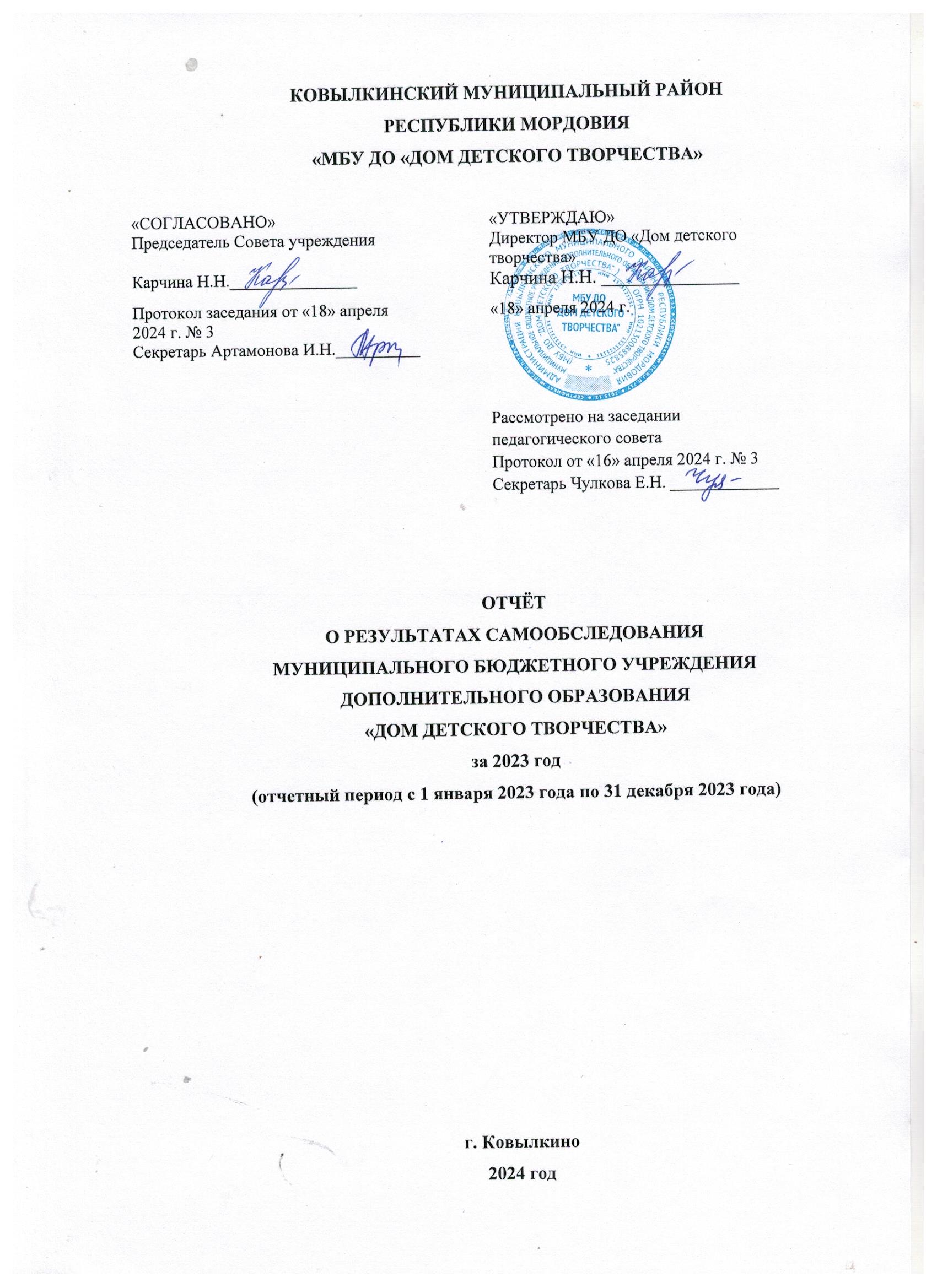 Отчет о самообследовании  муниципального бюджетного учреждения дополнительного образования «Дом детского творчества»за 2023 годАналитическая частьСамообследование муниципального  бюджетного учреждения дополнительного образования «Дом детского творчества»   проводилось в соответствии с Федеральным Законом «Об образовании в Российской Федерации» от 29.12.2012 г N 273,  Приказом Министерства образования и науки РФ от 14 июня 2013 г. N 462 «Об утверждении Порядка проведения самообследования образовательной организацией» (с изменениями и дополнениями от 14.12.0017 г.), нормативными документами, Уставом,  внутренними локальными нормативными актами.Общая информацияПолное и сокращенное наименование учреждения по Уставу, адрес, контактные данные.Полное наименование учреждения по Уставу – Муниципальное бюджетное учреждение дополнительного образования «Дом детского творчества».Сокращенное наименование учреждения по Уставу – МБУ ДО «Дом детского творчества».Юридический адрес: 431350, Республика Мордовия, г. Ковылкино, ул. Первомайская, д. 3Фактический адрес: 431350, Республика Мордовия, г. Ковылкино, ул. Первомайская, д. 3Контактные данные:телефон: 8(83453) 2-12-16e-mail: dom.dettvor.kovil@e-mordovia.ruСайт: ddtkov.schoolrm.ruИнформация об учредителе. Учредитель: Администрация Ковылкинского муниципального района Республики Мордовия.Адрес: 431350, Республика Мордовия, г. Ковылкино, ул. Большевистская, дом 23. Тел.: (83453) 2-15-81, 2-14-55 Официальный сайт: http://kovilkino.e-mordovia.ru ФИО руководителя.Директор учреждения: Карчина Наталия НиколаевнаРеквизиты лицензионного разрешения на ведение образовательной деятельности, свидетельства о госаккредитации.- Лицензия на осуществление образовательной деятельности: регистрационный №3728, серия 13Л01 № 0000286 выдано Министерством образования РМ от 23.03.2016 г.- Приложение №1 к лицензии на осуществление образовательной деятельности: регистрационный № 0000514, серия 13П01 выдано Министерством образования РМ от 23.03.2016 г. - Приложение №2 к лицензии на осуществление образовательной деятельности: регистрационный № 0001500, серия 13П01 выдано Министерством образования РМ от 06.03.2020г. № 244   - Свидетельство о государственной аккредитации образовательной деятельности: Регистрационный № 1555, выдано Министерством образования РМ от 29.04.2010 г. Режим работы.Режим работы: 09.00 - 20.00. Понедельник – воскресенье.Учреждение организует работу с обучающимися в течение всего календарного года. В период школьных каникул, в выходные дни объединения могут работать по измененному расписанию учебных занятий с основным или переменным составом, индивидуально, в рамках лагеря дневного пребывания, игровой площадки, но не более 4 академических часов в день. Учебный год в Учреждении начинается 1 сентября, заканчивается 31 мая.  Продолжительность учебного года - 36 недель.Расписание занятий в Учреждении составляется для создания наиболее благоприятного режима труда и отдыха воспитанников администрацией Учреждения по представлению педагогических работников с учетом пожеланий обучающихся, родителей (законных представителей) несовершеннолетних обучающихся, их возрастных особенностей и установленных санитарно-гигиенических норм. Расписание занятий на учебный год утверждается приказом директора.В течение учебного года оно может корректироваться, изменяться, дополняться. В период школьных каникул занятия могут проводиться по специальному расписанию.В целях реализации здоровьесберегающего подхода при организации образовательного процесса во время учебных занятий в обязательном порядке предусмотрены физминутки.Краткая характеристика взаимодействия с органами исполнительной власти, организациями-партнерами. В целях повышения эффективности образовательного процесса организовано   взаимодействие МБУ ДО «Дом детского творчества» с учреждениями образовательной, культурной, профилактической направленности.  Социальное партнерство мотивирует его участников на совершенствование качества образования. МБУ ДО «Дом детского творчества» сотрудничает с учреждениями:Результаты проверок контрольно-надзорных органов.Проверок контрольно-надзорных органов в 2023 году не было.Особенности управления	Сведения о руководителе: ФИО, образование (специальность по диплому, наименование учреждения, год окончания, переподготовка по профилю, курсовая подготовка), стаж (общий, педагогический, руководящий), результаты аттестации, награды, звания, участие в экспертной деятельности, участие в профессиональных конкурсах и т.д.Сведения о руководителе: Карчина Наталия Николаевна, образование высшее. В 1987 году она окончила МГПИ имени М.Е. Евсевьева по специальности «Педагогика и методика начального обучения». Переподготовка по профилю:- 27.12.2016 год ГБУДПО «МРИО» по программе «Менеджмент в образовании» в объеме 354 часа, г. Саранск.Курсовая подготовка:- ГБУДОПО Республики Мордовия «Центр непрерывного повышения профессионального мастерства педагогических работников - «Педагог 13. ру» по дополнительной профессиональной программе «Разработка и реализация дополнительных общеобразовательных общеразвивающих программ», объем 36 часов, 20.04.2022 г., г. Саранск.Общий стаж – 37 лет 6 мес.Педагогический стаж – 37 лет 6 мес.Руководящий стаж – 6 лет (Трудовой договор от 06.09.2023 года).Результаты аттестации: в данной организации Карчина Н.Н. в должности директора МБУ ДО «Дом детского творчества» работает менее одного года.Награды: - Нагрудный знак «Почетный работник общего образования Российской Федерации» № 163875, заместитель Министра В. Фридлянов, г. Москва, Приказ Минобрнауки России от 12.04. 2010 г. № 539/к-н.   22.07. 2015 г. выдано Удостоверение «Ветеран труда»- Медаль «За заслуги. В ознаменование 1000-летия единения мордовского народа с народами Российского государства» № 002577, Глава РМ В.Д. Волков, г. Саранск, Указ РМ от 16.08.2012 г.- Почетная грамота Мордовской республиканской организации общероссийского профсоюза образования, председатель Ю.В. Базов, г. Саранск, Постановление Президиума МРО Профсоюза образования № 14 от 27.09.2017 г.- Медаль «90 лет ДОСААФ», председатель ДОСААФ России генерал-полковник А.П. Колмагоров, Приказ 2п от 13.02.2017 г.- Почетная грамота Государственного Собрания Республики Мордовия, председатель Государственного Собрания РМ В.В. Чибиркин, г. Саранск, Указ Совета Государственного Собрания Республики Мордовия от 20.10.2017 г.Звания: Почетный работник общего образования Российской Федерации. Ветеран труда.Участие в экспертной деятельности: нетУчастие в профессиональных конкурсах: нетСтруктура административных органов ОО, порядок подчиненности структур, органы государственно-общественного управления.МБУ ДО «Дом детского творчества» осуществляет свою деятельность в соответствии с целями и задачами, определенными законодательством Российской Федерации, муниципальными правовыми актами органов местного самоуправления и Уставом, путем выполнения работ и оказания услуг в сфере образования в соответствии с муниципальным заданием Учредителя: муниципального образования в лице органа местного самоуправления - Администрация Ковылкинского муниципального района.Основной целью деятельности Учреждения является образовательная деятельность по дополнительным общеобразовательным (общеразвивающим) программам. Предметом деятельности Учреждения является обучение и воспитание в интересах человека, семьи, общества и государства, создание благоприятных условий для разностороннего развития личности.Координацию деятельности Учреждения осуществляет Администрация Ковылкинского муниципального района в лице заместителя Главы – начальника управления по социальной работе Золотаевой Елены Ивановны.Структура управления МБУ ДО «Дом детского творчества»:Педагогический состав формируется в соответствии со штатным расписанием. Учреждение работает по согласованному и утвержденному плану работы на учебный год. Все мероприятия (педагогические советы, заседания методического совета, совещания) проводятся в соответствии с утвержденным в Учреждении годовым Планом работы. В Учреждении разработаны внутренние Локальные акты: - регламентирующие управление образовательным учреждением на принципах единоначалия и самоуправления;- регламентирующие деятельность структурных подразделений с учётом взаимосвязи и выполнения определённых управленческих функций для координации деятельности управленческого аппарата;- регламентирующие информационное и документальное обеспечение управления образовательным учреждением для выработки единых требований к участникам образовательного процесса в осуществлении диагностики и контроля;- отслеживающие эффективность работы педагогических работников и создающие условия (нормативные, информационные, стимулирующие) для осуществления профессионально-педагогической деятельности;- регламентирующие стабильное функционирование образовательного учреждения по вопросам укрепления материально-технической базы, ведению делопроизводства и документооборота;- регламентирующие порядок оказания платных образовательных услуг Учреждения.Перечень действующих советов (методобъединений, кафедр, комиссий и т.д.).Научно-методическое обеспечение учебно-воспитательного процесса осуществляет Методический совет ДДТ, который реализует задачи методической работы, поставленные на текущий год, участвует в составлении и утверждении плана методической работы ДДТ, информирует педагогов о новинках педагогической литературы, о передовом опыте учителей. Члены совета дают консультации молодым и начинающим педагогам, ведут кропотливую индивидуальную методическую работу, оказывают помощь в подготовке занятий и мероприятий. Информация с заседания методического объединения доводится до сведения педагогического коллектива.Педагоги дополнительного образования являются членами четырех методических объединений: - декоративно - прикладное творчество;- эстетическое воспитание и художественное творчество;- спортивно-техническое направление;- интеллектуальное развитие и краеведческое воспитание.Каждое методическое объединение имеет план работы и протоколы заседаний. Работа методических объединений проводилась с целью достижения поставленных целей и задач.Можно сказать, что МБУ ДО «Дом детского творчества» располагает необходимыми организационно-правовыми документами на ведение образовательной деятельности, реальные условия которой соответствуют требованиям, содержащимся в них.В целом структура Учреждения и система управления достаточны и эффективны для обеспечения выполнения функций Учреждения в сфере дополнительного образования в соответствии с действующим законодательством Российской Федерации. Собственная нормативная и организационно-распорядительная документация соответствует действующему законодательству РФ.Имеющаяся система взаимодействия обеспечивает жизнедеятельность всех структурных подразделений Учреждения и позволяет успешно вести образовательную деятельность в области дополнительного образования.Образовательная деятельность	Нормативно-правовая база, согласно которой определяются особенности ведения учебно-воспитательной работы (базовые – ФЗ № 273-ФЗ «Об образовании в Российской Федерации», нормативы ФГОС, СанПиН по направлению деятельности).Основным нормативно-правовым документом Учреждения является Устав, в соответствии с которым МБУ ДО «Дом детского творчества» осуществляет образовательную деятельность в порядке, установленным законодательством Российской Федерации в области дополнительного образования.Федеральный закон от 29 декабря 2012 г. № 273-ФЗ "Об образовании в Российской Федерации".Приказ Министерства образования и науки РФ от 9 ноября 2018 г.  № 196 «Об утверждении Порядка организации и осуществления образовательной деятельности по дополнительным общеобразовательным программам».СанПиН 2.4.3648-20 «Санитарно-эпидемиологические требования к устройству, содержанию и организации режима работы образовательных организаций дополнительного образования детей».Заключение Отделения надзорной деятельности Ковылкинского района УНД ГУ МЧС России по РМ о соответствии объекта защиты требованиям пожарной безопасности.Документы по охране труда.Требования к содержанию и оформлению образовательных программ дополнительного образования детей.Устав МБУ ДО «Дом детского творчества»Нормативные акты МБУ ДО «Дом детского творчества»:Правила внутреннего трудового распорядка;Положение о педагогическом совете;Положение о методическом совете;Правила поведения воспитанников;Положение о порядке приёма, перевода, движения, отчисления и восстановления обучающихся МБУ ДО «Дом детского творчества»;Положение о мониторинге качества реализации образовательной программы МБУ ДО «Дом детского творчества»;Правила внутреннего распорядка для обучающихся;Положение об общем собрании трудового коллектива МБУ ДО «Дом детского творчества»;Положение о наставничестве;Должностные инструкции сотрудниковМБУ ДО «Дом детского творчества» обеспечивает открытость и доступность достоверной и актуальной информации о себе и предоставляемых образовательных услугах. Это достигается путем создания и ведения официального сайта в информационно-телекоммуникационной сети «Интернет» и размещения на нем перечня сведений, установленных Федеральным законодательством РФ.Текущая документацияОбразовательная программа - это основной нормативный документ тактического планирования деятельности учреждения, определяющий максимально полное и конкретное содержание деятельности учреждения на короткий промежуток времени (учебный год), определяет содержание деятельности Учреждения на данном этапе развития согласно Муниципальному заданию, характеризует механизм реализации программы, раскрывает содержание планов работы (Учебный план, план воспитательной работы, План методической работы), направлений развития учреждения, программы работы с кадрами и развитие материальной технической базы, а также отражает желаемые результаты работы, формы оценки эффективности реализации программы, модель личности выпускника ДДТ.Образовательная программа основана на основных концептуальных основах Программы развития МБУ ДО «Дом детского творчества» на 2020-2025 гг., конкретизирует и дополняет ее. Она базируется на ценностных приоритетах и учитывает основные тенденции образовательной политики, определённых в Программе развития учреждения. Главной целью деятельности Дома детского творчества является: создание единого образовательного пространства для личностного развития обучающихся, позитивной социализации и профессионального самоопределения, удовлетворение индивидуальных потребностей учащихся в интеллектуальном, художественно-эстетическом нравственном развитии, обеспечение духовно-нравственного, гражданского, патриотического, трудового воспитания, формирование культуры и безопасного образа жизни, укрепление здоровья обучающихся.МБУ ДО «Дом детского творчества» обеспечено необходимыми нормативно-правовыми документами на ведение образовательной деятельности, реальные условия которой соответствуют требованиям, содержащимся в них.Уровень требований, предъявляемых при освоении содержания дополнительных общеразвивающих программ, и результаты мониторинга позволяют положительно оценить качество освоения дополнительных общеразвивающих программ обучающихся.Результаты анализа дополнительных общеразвивающих программ показали, что они соответствуют предъявляемым требованиям. При анализе общих объемов нагрузки по направлениям деятельности, отклонений не выявлено. Показатели средней недельной нагрузки соответствуют требованиям. Нарушений норматива средней предельной нагрузки не выявлено.Информация об организации учебного процесса:общее число обучающихся;количество классов (групп);количество профильных классов (групп) по уровням образования;продолжительность уроков (занятий), учебных недель (пяти- или шестидневка), учебного и каникулярного времени в рамках полугодия;профили обучения;направления воспитательной работы;структура модуля дополнительного образования.Участниками образовательного процесса являются дети в возрасте от 5 до 18 лет, педагогические работники, родители (законные представители). Дополнительным образованием в МБУ ДО «Дом детского творчества» охвачено в 2023 году 2055 обучающихся в возрасте от 5 до 18 лет. Количество классов (групп) –142 группы.Учебный год в Доме детского творчества начинается с 1 сентября и заканчивается 31 мая (36 недель). Прием детей осуществляется в соответствии с их пожеланиями, наклонностями, с учетом состояния здоровья по личному заявлению родителей (законных представителей) ребенка и заключению договора на оказание услуг дополнительного образования ребёнка. Наполняемость групп устанавливается в соответствии с типовым учебным планом и с учетом санитарных норм (СанПиН 2.4.3648-20). Численный состав в группах определяется образовательной программой в зависимости от года обучения, специфики деятельности, условий работы и установленных требований.Расписание занятий объединения составляется для создания наиболее благоприятного режима труда и отдыха детей Администрацией МБУ ДО «Дом детского творчества» по представлению педагогических работников с учетом пожеланий родителей (законных представителей), возрастных особенностей детей и установленных санитарно-гигиенических норм. Продолжительность занятий зависит от возраста обучающихся и устанавливается в соответствии с требованиями СанПиН 2.4.3648-20.Продолжительность учебных дней -  7 дней. Сменность занятий: две смены. Начало занятий -  11.00. Окончание занятий - 20.00. Продолжительность одного занятия от 25 – 45 минут. Продолжительность перерывов между занятиями 10 -15 мин.Обучение в Учреждении проводится в форме занятий. Занятия в объединениях проводятся по дополнительным образовательным программам одной тематической направленности или комплексным, интегрированным.Учреждение работает с обучающимися в течение всего календарного года. В период школьных каникул объединения могут работать по измененному расписанию учебных занятий с основным или переменным составом, индивидуально. Работа с обучающимися осуществляется на базе Учреждения, в общеобразовательных учреждениях города и района, в ДОУ, на концертных площадках и выставочных залах с учетом специфики деятельности объединений.Дополнительные образовательные услуги предоставляются по следующим основным направлениям образовательной деятельности (на конец 2023 года):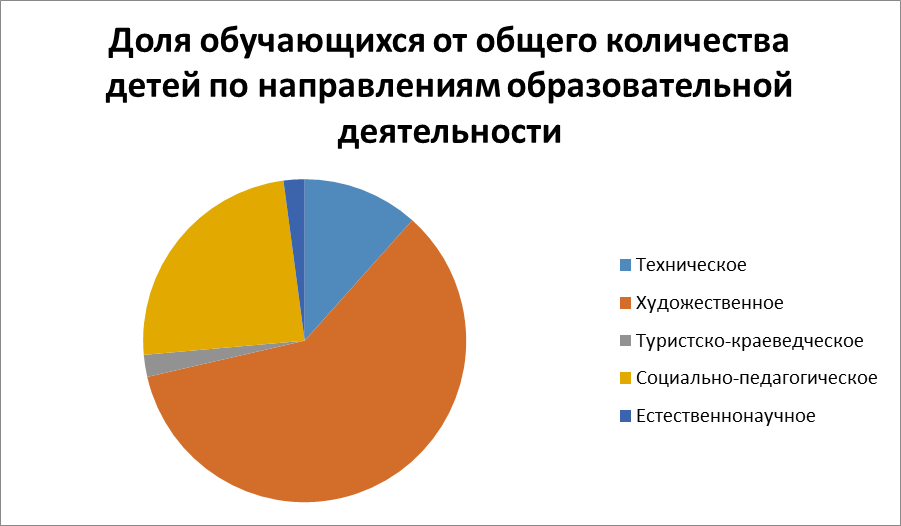 Анализируя данные, представленные в таблице, можно сказать, что самая большая наполняемость в объединениях художественной направленности.Количество обучающихся по ступеням обучения:1 год обучения –1358 (66,08 %)2 год обучения – 542 (26,37 %)3 год обучения – 155 (7,55 %)Анализируя количество обучающихся по ступеням обучения можно сказать, что больше всего дети посещают творческие объединения в первый год обучения.  Потом почему- то интерес у детей пропадает, и они приходят в кружки в меньшем составе. Поэтому всем педагогам необходимо продумать и пересмотреть устоявшиеся методы обучения привлечения детей в творческие объединения.Возрастной состав обучающихся5-9 лет – 737 (36%) 10-14 лет – 977 (47%) 15-18 лет – 341 (17%) Анализируя данные по возрастному составу, можно сказать, что основная масса обучающихся – это дети в возрасте от 10 до 14 лет.В целом в отчетный период в учреждении наблюдается стабильно высокий уровень результативности освоения дополнительных общеразвивающих программ, участия в различных конкурсах, что является показателем интереса и высокой мотивации учащихся к получению дополнительного образования. Положительный эффект освоения дополнительных образовательных общеразвивающих программ обусловлена ростом профессионального мастерства педагогов, повышением их уровня квалификации в соответствии с требованиями профессионального стандарта, а также обновлением программ и совершенствованием учебно-методического комплекса.По организации образовательного процесса были проведены следующие мероприятия:В Доме детского творчества особо внимание уделяется охране и укреплению здоровья учащихся и сотрудников. Разработаны локальные акты и положения в соответствии с законодательством РФ, утверждены инструкции по охране труда по каждой специальности и виду деятельности учащихся. Многие документы представлены для ознакомления на сайте учреждения. Дважды в год проводиться инструктаж обучающихся по технике безопасности. Безопасность обучающихся и сотрудников в учреждении является приоритетной в деятельности администрации и педагогического коллектива. Объектами этой деятельности являются: охрана труда, правила техники безопасности, меры по предупреждению террористических актов и контроля соблюдения требований охраны труда.Продолжается работа по одному из главных направлений воспитательной деятельности МБУ ДО «Дом детского творчества» созданию воспитательной социально-педагогической системы, представляющей собой комплексное образовательное пространство для развития и саморазвития каждого воспитанника средствами дополнительного образования.Главным принципом воспитательной деятельности ДДТ является личностно-ориентированный подход к воспитанию детей. С этой целью в организации созданы условия для развития творческого потенциала обучающихся, исходя из интересов детей и запросов родителей. Внутри МБУ ДО «Дом детского творчества» педагоги дополнительного образования проводили воспитательную работу с отдельно взятой группой или со всем коллективом объединения. В 2023 году педагогами и методистами ДДТ были организованы и проведены муниципальные, республиканские мероприятия, мастер-классы и конкурсы для обучающихся учреждения и детей школ города и района. Самыми заметными и результативными стали: - дни открытых дверей;- праздники в творческих объединениях «Школа раннего развития «Малышок»: «Новогодняя сказка», «До свиданья, Малышок»; - «За здоровый образ жизни»; - Творческие каникулы (осенние, зимние, весенние) с проведением конкурсно-познавательных мероприятий и мастер-классов.- Подготовка и проведение муниципальных конкурсов творческих работ детей: - «Карнавал осенних красок»;- «Конкурс для детей с ОВЗ «Разноцветные ладошки»;- «Конкурс на знание государственной символики РФ и РМ»;- «Конкурс творческих работ, посвященных Дню матери»;- «Конкурс «Новогодний фейерверк»;- «Дети против терроризма»;- «Конкурс патриотического стихотворения «Герои Великой Отечественной Войны»;- «Конкурс поделок из вторичного сырья» и другие.С 3 по 14 июля 2023 года на базе МБОУ «Ковылкинская СОШ № 6 имени Героя Советского Союза М.Г. Гуреева был организован лагерь активистов дополнительного образования «Лидер» в возрасте от 7 до 14 лет (25 человек). Цель организации лагеря:- развитие лидерских и организаторских способностей, навыков руководства коллективом, умений анализировать свою деятельность, аналитического и критического мышления, творческих и интеллектуальных способностей; - формирование навыков общения и толерантности; - создание условий для обеспечения полноценного отдыха, оздоровления детей. Образовательно-оздоровительная программа составлена с учётом разницы в опыте, знаниях, возможностях, а также возраста обучающихся. Процесс обучения дифференцирован, что повышает его результативность. Задача образовательно-оздоровительной программы лагеря активистов дополнительного образования «Лидер» в том, чтобы превратить процесс подготовки юных организаторов в коллективно-творческую деятельность учебного характера.В программе использованы следующие элементы:- создание ситуации успеха;- субъективно воспринимаемые личностные достижения в какой-либо деятельности в контексте развития индивидуальности, приносящие ребенку удовлетворение как ходом, содержанием, так и результатом деятельности;- создание ситуации выбора;- целенаправленные занятия по развитию навыков вербального и невербального общения.Работа с детьми в лагере также велась в единстве и в соответствии с Программой воспитания для организации отдыха детей и их оздоровления. Целью которой является организация непрерывного воспитательного процесса, основывающегося на единстве и преемственности с общим и дополнительным образованием.За время пребывания в лагере (03.07.2023г. - 14.07. 2023г.) дети приобщались к российским традиционным духовным ценностям, включая культурные ценности своей этнической группы, правилам и нормам поведения в российском обществе. Большое значение уделялось ценности Родины и природы, которые лежат в основе патриотического направления воспитания. Ценностям человека, дружбы, семьи, сотрудничества, которые лежат в основе духовно-нравственного и социального направлений воспитания. А также ценностям знаний, здоровья, труда, культуры и красоты.Вся лагерная смена каждый день была наполнена интересными событиями и мероприятиями. Дети получили много положительных эмоций. Ежедневно проводилась утренняя зарядка, организовывались прогулки, экскурсии, соревнования. Проводились беседы, тренинги, эстафеты, мастер-классы и т.д. Большое внимание уделялось развитию у детей личностных качеств, освоению новых компетенций, формированию творческих личностей с большими планами на будущее. Лето для ребёнка богато впечатлениями, а лагерь для него – это сфера активного отдыха, развития - это его новый мир, который помогает расширить социальный опыт, опыт творческой деятельности с друзьями и с взрослыми. В следующем году лагерь продолжит свою работу.В 2023 году в Доме детского творчества была продолжена работа, начатая в 2020 году по Целевой программе наставничества. Целью реализации данной модели является создание условий для раскрытия потенциала личности наставляемого, формирования эффективной системы поддержки, самоопределения и профессиональной ориентации всех обучающихся в возрасте от 10 лет.Куратором Целевой модели наставничества МБУ ДО «Дом детского творчества» осталась методист Артамонова И.Н., которая ведет контроль за процедурой внедрения целевой модели наставничества, решает организационные вопросы, возникающие в процессе работы.Восемью педагогами-наставниками (Баринова В.С., Гуркина Е.Н., Дворецкова Т.А., Косицина Т.В., Лисина Л.И., Меркулова Т.А., Николаева Т.А., Чудайкина В.Г.) в прошлом году была продолжена работа по формированию базы наставляемых по форме «Учитель-ученик».  Наставничеством стало охвачено 80 детей, что на 20 человек больше, чем в прошлом 2022 году. Анализируя проделанную работу по наставничеству можно уже сделать вывод, что модель наставничества «Учитель-ученик» дает измеримое улучшение личных показателей эффективности педагогов, связанных с развитием гибких навыков и компетенций. Реализуется концепция построения индивидуальных образовательных траекторий.У педагогов-наставников Косициной Т.В., Лисиной Л.И., Чудайкиной В.Г. увеличилась доля детей, участвующих в программах развития талантливых обучающихся, в творческих конкурах и фестивалях. У педагогов-наставников Дворецковой Т.А. и Николаевой Т.П. снизились проблемы адаптации в (новом) учебном коллективе: психологические, организационные и социальные.Педагог-наставник Меркулова Т.А. удачно включилась в систему наставнических отношений детей с ограниченными возможностями здоровья. Дети стали более раскрепощенными, улучшился психологический климат среди сверстников таких детей. У педагогов-наставников Бариновой В.С. и Гуркиной Е.Н.  видны результаты по снижению конфликтности и развитие коммуникативных навыков.Но несмотря на положительные результаты работу по наставничеству, необходимо продолжить работу по выявлению и увеличению доли талантливых детей и подростков, проявивших себя и занявших призовые места в конкурсах различного уровня. Продолжить работу по формированию осознанной позиции, необходимой для выбора образовательной траектории и будущей профессиональной реализации.Учреждение реализует дополнительные программы образования детей, подростков через целевые программы, планы работы структурных подразделений, комплексные программы педагогов дополнительного образования и организована по следующим направленностям:Структура модуля дополнительного образования(профили дополнительного образования)Программы дополнительного образования художественной направленности, реализуемые в Доме творчества, охватывают детей разных возрастных категорий (от 5 до 18 лет). Программы кружков органично соединяют в себе познавательную деятельность с творческой, формируют у детей практические навыки по различным видам творчества и техникам, прививают любовь к искусству, музыке, танцу, развивают воображение, фантазию, вокальные данные, музыкальный слух, художественный вкус. Программы данной направленности способствуют созданию условий для развития детского творчества, художественного вкуса и интереса к народному искусству посредством обучения вязанию на спицах, лепке из глины, работе с бисером, бумагой, фанерой, тканью. Программы дополнительного образования разноуровневые, предусматривают как развитие элементарных навыков, так и развитие умения создавать оригинальные произведения. По сравнению с программами школьного курса обеспечивают выбор направления деятельности в более широком объеме, помогают воспитанникам показать свою индивидуальность. Программы дополнительного образования технической направленности рассчитаны на обучающихся от 10 до 18 лет. Программы включают освоение современных технологий авиамоделирования, формирование навыков вождения картов, получение теоретических сведений и знаний по радиотехнике, приобретение умений конструировать несложные радиотехнические устройства, выполнять монтажные, сборочные и наладочные работы. В процессе изготовления моделей, работы по ремонту картов обучающиеся приобретают разнообразные технологические навыки, обучаются владению различными инструментами, качественному выполнению моделей, знакомятся с конструкциями. Критериями оценки уровня знаний является участие в мастер-классах, конкурсах разного уровня. Программы дополнительного образования туристско-краеведческой направленности: это программы для детей и подростков от 10 – 17 лет, которые направлены на формирование всесторонне развитой личности средствами туризма, краеведения и элементами спортивного ориентирования на местности. В 2023 учебном году данное направление представлено тремя дополнительными общеобразовательными (общеразвивающими) программами: «Краеведение и музейное дело», «Истоки» и «Пешеходный туризм». Программы дополнительного образования социально-гуманитарной направленности знакомят  детей с многообразием журналистских жанров, с основами издательского дела, обучают основным принципам и законам написания и редактирования публицистического, художественного и научного текстов, создают условия для развития интеллектуально-творческой, одаренной личности через занятия шахматами, формируют первоначальные навыки обучения грамоте, математические способности - готовят малышей к обучению в общеобразовательных школах. Программы дополнительного образования естественно-научной направленности представлены программой кружка «Почемучка». Цель программы: обеспечение усвоения воспитанниками основных положений экологической науки на основе изучения явлений природы, растительного мира, животного мира, влияния человека на окружающую среду; формирование понятий научной картины мира, материальной сущности и диалектического характера биологических процессов и явлений, роли и места человека в биосфере, активной роли человека как социального существа; формирование ответственного отношения к природе и готовности к активным действиям по ее охране.Программы дополнительного образования физкультурно-спортивной направленности представлены программами кружков «Шахматы». Цель программ: подготовка юных шахматистов, владеющих базовыми навыками стратегии, тактики и техники шахматной борьбы, основами общей шахматной культуры.Полнота реализации программ дополнительного образования(на декабрь 2023 года)Программы дополнительного образования компенсируют, корректируют и расширяют рамки базового образования, обеспечивают доступ к новым культурным ценностям, содействуют самореализации ребенка и создают «ситуацию успеха»; обеспечивают выход на другие сферы деятельности; положительно сказываются на результатах общего образования.Педагоги стремятся выстроить такое содержание образовательной деятельности, которое создает условия для самореализации и саморазвитияличности ребенка.  Полнота реализации содержания программ составляет 100 процентов.       Продолжается динамика роста охвата детей воспитательными мероприятиями. Повышается уровень организации и качество проводимых воспитательных мероприятий. Содержание программ основывается на принципах единства воспитания, обучения и развития личности, свободы выбора и самореализации ребенка, сотрудничества детей и взрослых. Сроки реализации дополнительных общеобразовательных программам в 2023 году: от 1 до 4 лет.В МБУ ДО «Дом детского творчества» в творческих объединениях занимаются дети и подростки разных социальных категорий, которые наравне со всеми принимают участие в различных мероприятиях. Участие обучающихся в воспитательных мероприятиях дает возможность расширить их кругозор, раскрыть индивидуальность, изобретательность, пережить ситуацию успеха, воспитать такие качества, как чувство коллективизма, волю к победе, желание совершенствовать свое мастерство, уверенность в себе.Внутреннее оценивание качества образования	Для отображения полной информации по данному разделу в структуру отчета о самообследовании следует включить:- локальный акт, регламентирующий процедуры проведения ВК;- выявленный показатель качества образования;- анализ результатов оценочных процедур в рамках ВК.В муниципальном бюджетном учреждении дополнительного образования «Дом детского творчества» определена система внутриучрежденческого контроля, дающая возможность эффективного прогнозирования и проектирования деятельности учреждения и отдельных сотрудников, выявление фактически полученных результатов, успехов и недостатков, корректирование работы.ПОЛОЖЕНИЕо внутреннем контроле МБУ ДО «Дом детского творчества»1.      Общие положения 1.1. Настоящее положение разработано в соответствии с Законом РФ «Об образовании в Российской Федерации», Письмом Министерства образования РФ от 10.09.1999 г. № 22-06-874 «Об обеспечении инспекционно-контрольной деятельности», Письмом Министерства образования РФ от 07.02.2001г. № 22-06-147 «О содержании и правовом обеспечении должностного контроля руководителей образовательных учреждений», Уставом Муниципального бюджетного учреждения дополнительного образования «Дом детского творчества» (далее – ДДТ) и регламентирует содержание и порядок проведения внутреннего контроля администрацией ДДТ.1.2.   Контроль – главный источник информации состояния образовательного процесса, способ контроля реализации прав граждан на дополнительное образование и основных целей, оговоренных Уставом ДДТ, способ контроля и диагностики выполнения дополнительных общеобразовательных программ ДДТ.1.3. Под контролем понимается проведение членами администрации ДДТ обследований, осуществлённых в порядке руководства и контроля в пределах своей компетенции за соблюдением работниками ДДТ законодательных и иных нормативно – правовых актов РФ, субъекта РФ, муниципалитета в области образования. Контроль, как правило, сопровождается инструктированием должностных лиц, осуществляющих контроль.1.4. Положение о контроле, утверждается педагогическим советом ДДТ, который имеет право вносить в него свои изменения и дополнения. 2. Цели задачи контроля2.1. Целью контроля является:2.1.1. совершенствование деятельности ДДТ; 2.1.2. повышение мастерства педагогов дополнительного образования; 2.1.3. улучшение качества образовательного, воспитательного процесса в ДДТ.2.2. Задачи контроля:2.2.1. осуществление контроля над исполнением законодательства РФ в области образования;2.2.2. выявление случаев нарушений и неисполнения законодательных и иных нормативно - правовых актов и принятие мер по их пресечению;2.2.3. анализ причин, лежащих в основе нарушений и принятие мер по них предупреждению;2.2.4. анализ и экспертная оценка эффективности выполнения педагогами ДДТ дополнительных общеобразовательных программ;2.2.5. инструктирование должностных лиц по вопросам применения действующих норм и правил в области образования;2.2.6. изучение результатов деятельности педагогов, выявление отрицательных и положительных тенденций в организации образовательного процесса, разработка на этой основе предложений по устранению негативных тенденций, а также учет и распространение передового педагогического опыта;2.2.7. анализ результатов реализации приказов и распоряжений в ДДТ; 2.2.8. оказание в процессе контроля методической и психологической помощи педагогам. 3. Функции контроля3.1. Информационно – аналитическая.3.2. Контрольно – диагностическая.3.3. Коррективно – регулятивная. 4. Основные блоки контроля 4.1. Блок № 1. Реализация прав граждан на дополнительное образование:4.1.1. наличие нормативно-правовой базы (устав, локальные акты, положения, приказы, письма и т.д.);4.1.2. порядок приема и отчисление учащихся;4.1.3. реализация образовательных программ;4.1.4. соответствие расписания занятий санитарным правилам и нормам;4.1.5. соблюдение максимального объема учебной нагрузки учащихся.4.2. Блок № 2. Документация:4.2.1. состояние трудовых книжек и личных дел работников ДДТ;4.2.2. документация по организации финансово хозяйственной деятельности;4.2.3. образовательные программы;4.2.4. журналы учета посещения занятий.4.3. Блок № 3. Здоровье и здоровый образ жизни:4.3.1. наличие справок, разрешающих занятия в ДДТ;4.3.2. состояние профилактической и воспитательной работы по пропаганде здорового образа жизни;4.3.3. соблюдение санитарно - гигиенических требований в ходе учебной деятельности.4.4. Блок № 4. Образовательная деятельность:4.4.1. наполняемость кружков и посещаемость занятий воспитанниками;4.4.2. состояние учебно-методического обеспечения образовательного процесса;4.4.3. система оценивания и контроля знаний, умений, навыков;4.4.4. система учета особенностей воспитанников, их интересов, мотивов, склонностей, уровня мотивации.4.5. Блок № 5. Методическая работа:4.5.1. уровень владения педагогами современными педагогическими технологиями;4.5.2. работа по повышению квалификации педагогов (самообразование, курсы, работа в методическом объединении, работа школы молодого специалиста);4.5.3. работа творческих и проблемных групп;4.5.4. прохождение аттестации;4.5.5. организация смотров-конкурсов, методических выставок;4.5.6. проведение открытых занятий, обмен опытом;4.5.7. использования методического обеспечения в образовательном процессе;4.5.8. реализации утверждённых дополнительных общеобразовательных программ;4.5.9. соблюдения Устава, Правил внутреннего трудового распорядка и иных локальных актов ДДТ;4.6. При оценке деятельности педагога в ходе контроля учитывается:4.6.1. качество образовательного и воспитательного процесса на каждом занятии и в каждой учебной группе;4.6.2. своевременная наполняемость учебных групп и полнота выполнения образовательных программ;4.6.3. уровень знаний, умений, навыков и динамика развития учащихся;4.6.4. степень самостоятельности воспитанников;4.6.6. дифференцированный подход к воспитанникам в процессе учебной деятельности;4.6.7. совместная творческая деятельность педагога и воспитанников;4.6.8. создание в каждой группе ситуации успеха, и условий, обеспечивающих в ходе учебного процесса атмосферы положительного эмоционального микроклимата, мотивации к познанию и творчеству, всемерной социализации ребенка;4.6.9. умение подбирать и использовать дополнительный методический материал (подбор дополнительной литературы и информации, подготовка иллюстраций, дидактического материала и другого материала, направленного на расширение и усвоение обучающимися дополнительных знаний в избранном виде деятельности);4.6.10. способность к целеполаганию, анализу педагогических ситуаций, рефлексии, контролю результатов педагогической деятельности;4.6.11. умение корректировать свою деятельность;4.6.12. умение обобщать свой опыт;4.6.13. умение составлять и реализовывать план своего самообразования и развития. 5. Методы контроля5.1. анкетирование;5.2. тестирование;5.3. мониторинг;5.4. наблюдение;5.5. изучение документации;5.6. результаты учебной деятельности учащихся.5.2. Над результатами учебной деятельности:5.2.1. наблюдение;5.2.2. устный опрос;5.2.3. письменный опрос;5.2.4. контрольные занятия;5.2.5. комбинированная проверка;5.2.5. беседа, анкетирование, тестирование;5.2.6. проверка документации. 6. Виды контроля6.1. Предварительный – предварительное знакомство.6.2. Текущий – непосредственное наблюдение за учебным процессом.6.3. Итоговый – изучение результатов работы определенного объединения за учебный год. 7. Формы контроля 7.1. Персональный.Личностно-профессиональный контроль (персональный) – изучение профессиональной компетентности и анализ педагогической деятельности отдельного педагога.В ходе профессионального контроля изучается:7.1.1. уровень знаний педагогом современных достижений психологической и педагогической науки, профессиональное мастерство преподавания;7.1.2. уровень овладения педагогом технологиями развивающего обучения, наиболее эффективными формами, методами и приёмами обучения; результаты работы и педагога пути их достижения;7.1.3. систему повышения профессиональной квалификации через различные формы обучения.При осуществлении персонального контроля директор (должностное лицо, осуществляющее контроль) имеет право:7.1.4. знакомиться с документацией в соответствии с функциональными обязанностями, образовательными программами, тематическим планированием;7.1.5. изучать практическую деятельность педагогов ДДТ;7.1.6. посредством посещения учебных занятий, воспитательных мероприятий;7.1.7. проводить экспертизу педагогической деятельности;7.1.8. осуществлять мониторинг образовательного процесса и на основе полученной информации проводить анализ реализации образовательной программы;7.1.9. организовывать и проводить социологические, психологические, педагогические исследования, анкетирование, тестирование учащихся, родителей, законных представителей, делать выводы и принимать управленческие решения.Проверяемый педагог или другой работник имеет право:7.1.10. знать время, сроки, цель, содержание, виды, формы и методы контроля;7.1.11. своевременно знакомиться с выводами, оценками деятельности и рекомендациями администрации;По результатам персонального контроля деятельности педагогов оформляется справка.7.2. Тематический.7.2.1. Тематический контроль проводится по одной проблеме во всех объединениях или по отдельной проблеме деятельности определенном объединении;7.2.2. Содержание тематического контроля может включать вопросы индивидуализации, дифференциации, коррекции обучения, устранения возможных перегрузок воспитанников, уровень сформированности дополнительных знаний, умений и навыков, активизации познавательной деятельности и др.7.2.3. Тематический контроль направлен не только на изучение фактического состояния дел по конкретному вопросу, но и способствует внедрению в существующую практику технологии развивающего обучения, новых форм и методов работы, опыта работы других педагогов.7.2.4. Темы контроля определяются в соответствии с программой ДДТ и образовательной программой педагога, проблемно – ориентированным анализом работы ДДТ по итогам учебного года, основными тенденциями развития дополнительного образования.7.2.5. Члены педагогического коллектива должны быть ознакомлены с темами, сроками, целями, формами и методами контроля в соответствии с планом работы ДДТ.7.2.6. В ходе тематического контроля:- проводятся тематические исследования (анкетирование, тестирование);- осуществляется анализ практической деятельности педагогов по определенному вопросу с обязательным учетом посещения и наполняемости каждой учебной группы;  - осуществляется анализ документации.7.2.7. Результаты тематического контроля оформляются в виде заключения, акта или справки.7.2.8. Педагогический коллектив знакомится с результатами тематического контроля на заседаниях педагогических советов, совещаниях при директоре или на заседаниях методического объединения.7.2.9. По результатам тематического контроля принимаются меры, направленные на совершенствование образовательного процесса, повышение качества знаний, уровня воспитанности и развития учащихся.7.3. Обобщающий.7.3.1. Обобщающий контроль осуществляется в конкретном объединении.7.3.2. Обобщающий контроль направлен на получение информации о состоянии образовательного процесса в той или иной группе, объединении.7.3.3. В ходе обобщающего контроля директор (должностное лицо, осуществляющее контроль) изучает весь комплекс учебно-воспитательной работы в отдельном объединении: - деятельность педагога;-включение учащихся в познавательную деятельность и привитие интереса к дополнительным знаниям;-стимулирование потребности в самообразовании, самоанализе, самосовершенствования, самоопределения;-сотрудничество педагога и воспитанников;  -социально - психологический климат в группе, объединении.7.3.4. Объединения и группы для проведения обобщающего контроля определяются по результатам проблемно – ориентированного анализа по итогам учебного года.7.3.5. Срок обобщающего контроля определяется необходимой глубиной изучения в соответствии с выявленными проблемами.7.3.6. Члены педагогического коллектива знакомятся с объектами, сроком, целями, формами и методами обобщающего контроля.7.3.7. По результатам обобщающего контроля могут проводиться мини-педсоветы, совещания при директоре.7.4. Комплексный.7.4.1. Комплексный контроль проводится с целью получения полной информации о состоянии дел и состоянии учебного и воспитательного процесса в ДДТ в целом или по конкретному вопросу.7.4.2. Для проведения комплексного контроля создаётся группа, состоящая из членов администрации, педагогов под руководством одного из членов администрации.7.4.3. Члены группы должны чётко определить цели, задачи, разработать план проверки, распределить обязанности между собой.7.4.4. Перед каждым проверяющим ставится конкретная задача, устанавливаются сроки, формы обобщения итогов комплексной проверки.7.4.5. Члены педагогического коллектива знакомятся с целями, задачами, планом проведения комплексной проверки в соответствии с планом работы ДДТ, но не менее чем за 10 дней до её начала.7.4.6. По результатам комплексной проверки готовится справка, на основании которой директором ДДТ издаётся приказ (контроль над исполнением которого возлагается на одного из членов администрации) и проводится педагогический совет или совещание при директоре.7.4.7. При получении положительных результатов проверки данный приказ снимается с контроля. 8. Правила контроля: 8.1. Контроль осуществляет директор ДДТ, заместитель директора, методисты.8.2. Эксперты имеют право запрашивать необходимую информацию у педагога, методиста.8.3. Тестирование и анкетирование учащихся проводятся только в необходимых случаях по согласованию с психологической и методической службой ДДТ.8.4. При текущем контроле директор, его заместитель, методисты могут посещать занятия педагога ДДТ без предварительного предупреждения.8.5. Экстренным случаем считается – письменная жалоба на нарушения прав ребёнка, законодательства об образовании.8.6. Основания для контроля:8.6.1. заявление педагогического работника на аттестацию;8.6.2. плановый контроль;8.6.3. проверка состояния дел для подготовки управляющих решений;8.6.4. обращение физических и юридических лиц по поводу нарушений в области образования.8.7. Результаты контроля оформляются в виде аналитической справки, акта, доклада или справки о результатах контроля о состоянии дел по проверяемому вопросу или иной форме, установленной в ДДТ.8.7.1. Итоговый материал должен отражать цель и содержание контроля, констатацию фактов, и выводы, а при необходимости предложения по устранению выявленных фактов нарушений.8.7.2. Информация о результатах доводится до работников ДДТ в течение 7 дней с момента завершения проверки, как правило, на педагогическом совете, на расширенном совещании при директоре.8.7.3. По итогам контроля в зависимости от его формы, целей и задач и с учётом реального положения дел:-проводятся заседания педагогического совета, производственные совещания, рабочие совещания при директоре с педагогическим составом;- сделанные замечания и предложения фиксируются в документации согласно номенклатуре дел ДДТ;- результаты контроля могут учитываться при проведении аттестации педагогических работников, но не являются основанием для заключения экспертной комиссии.8.8. Материалы контроля (справки, акты, заключения и т.д.) учитываются и хранятся в делопроизводстве ДДТ в отдельной папке, согласно номенклатуре дел.8.9. Директор ДДТ по результатам контроля принимает следующие решения:8.9.1. об издании соответствующего приказа;8.9.2. об обсуждении итоговых материалов контроля на педагогическом совете;8.9.3. о проведении повторного контроля с привлечением определённых специалистов (экспертов);8.9.4. о привлечении к дисциплинарной ответственности должностных лиц;8.9.5. о поощрении работников;8.9.6. иные решения в пределах своей компетенции.8.9.7. О результатах проверки сведений, изложенных в обращениях учащихся, их родителей, а также в обращениях и запросах других граждан и организаций, сообщается им в установленном порядке и в установленные сроки. Виды аттестации:- входная аттестация (сентябрь) – позволяет провести оценку исходного уровня знаний поступивших детей в творческие объединения на второй или последующие годы обучения. Проведение входного контроля осуществляется педагогом дополнительного образования; - промежуточная аттестация (декабрь) – позволяет оценить качество усвоения обучающимися содержания конкретной дополнительной общеобразовательной программы по итогам полугодия; - промежуточная аттестация (апрель, май) – позволяет оценить качество усвоения обучающимися содержания конкретной дополнительной общеобразовательной программы по итогам учебного года; - итоговая аттестация (май, июнь) – позволяет оценить уровень усвоения достижения обучающихся по завершению всего образовательного курса.Система оценок определяется следующими критериями: уровень освоения объемов образовательной программы по избранному виду деятельности; динамика творческих достижений результаты выступлений в республиканских региональных и Всероссийских мероприятиях.Результаты промежуточной и итоговой аттестации обучающихся анализируются администрацией МБУ ДО «Дом детского творчества» совместно с педагогами дополнительного образования на заседании Педагогического Совета.План внутриучрежденческого контроляИтоговый контроль знаний, умений и навыков, обучающихся показал: -высокий уровень – 89 % (1828 чел.)-средний уровень - 11 % (227 чел.)-низкий уровень - 0 %  Педагоги ДДТ в течение года разрабатывали и проводили разные мероприятия: день открытых дверей для кружковцев; «Творческие каникулы»; мероприятия, посвященные месячнику пожилых людей; создавали фильмы и презентации к муниципальным и республиканским мероприятиям; принимали активное участие во всех муниципальных и республиканских конкурсах, фестивалях, а также во Всероссийских конкурсах. Кроме этого педагоги неоднократно являлись членами жюри муниципальных и республиканских конкурсов, участвовали в судебных заседаниях.Есть конкурсы, участие в которых не принесло нашим обучающимся победы, но явилось стимулом для дальнейшей работы по отработке необходимых умений и навыков, дало возможность поучаствовать, посмотреть работу своих соперников, поучиться. Все мероприятия, проводимые педагогами в Доме детского творчества, нацелены не только на наполнение детского досуга социально-значимым смыслом, но и на формирование у обучающихся практических навыков содержательного проведения свободного времени. Творческие каникулы – это всегда радость для детей. В ДДТ они всегда проходят интересно. Педагоги учреждения организовывали для учащихся школ города и района мастер-классы и познавательно-развлекательные мероприятия. Каждый пришедший нашел себе дело по душе. За долгие годы опыт работы педагогов во время каникул разрастался, обогащался новыми находками, отшлифовывались те формы организации каникулярного отдыха детей, которые зарекомендовали себя надёжными помощниками педагогу и вошли в копилку профессионального опыта. За время Творческих каникул (осенние, зимние, весенние) ДДТ посетило 266 человек. Внутренняя система оценки качества образования представляет собой органичную взаимосвязь процессов планирования, анализа, отчетности по всем направлениям образовательной деятельности.В учреждении создана развивающая образовательная среда, представляющая собой систему условий социализации и индивидуализации обучающихся.В целом, данные мониторинга показывают, что освоение материала обучающимися в МБУ ДО «Дом детского творчества» находится на достаточно высоком уровне, что, в свою очередь, подтверждается показателями участия детей и подростков в конкурсах, выставках, олимпиадах, соревнованиях разных уровней.Система внутренней оценки качества образования функционирует в соответствии с задачами административного контроля МБУ ДО «Дом детского творчества».Качество предоставления образовательных услуг	Сведения о результатах освоения обучающимися общеобразовательных (общеразвивающих) программ, достижения базового уровня подготовки. Обучающиеся Дома детского творчества полностью освоили дополнительные образовательные программы, реализуемые в МБУ ДО «Дом детского творчества». Показателями эффективности образовательной деятельности так же являются достижения обучающихся в различных конкурсах, мероприятиях, выставках.В течение 2023 года обучающиеся Дома детского творчества приняли участие в мероприятиях, конкурсах и фестивалях различного уровня. И как результат усиленной работы педагогов дополнительного образования - награды и призовые места наших воспитанников.Аттестация воспитанников МБУ ДО «Дом детского творчества» проводится по результатам участия их в конкурсах, фестивалях, выставках различного уровня.  По окончании изучения общеобразовательной программы в МБУ ДО «Дом детского творчества» документ (свидетельство) об успешном обучении не выдается.Данные о достижениях участников, призеров и победителей конкурсов, фестивалей, соревнований представлены в таблице по форме: ФИО, название мероприятия, результат.Анализ показателей деятельности учреждения:результативность участия обучающихся и педагогов в мероприятиях различного уровняза 2023 год (с 1 января 2023 года по 31 декабря 2023 года)Анализируя показатели деятельности МБУ ДО «Дом детского творчества» «Результативность обучающихся и педагогов в мероприятиях различного уровня за 2023 год» можно сказать, что самыми активными педагогами были:- Горностаева О.П. (23 победителя и призера);- Косицина Т.В. (16 победителей и призеров);- Лисина Л.И. (12 победителей и призеров);- Киган К.С., Киушкин А.В., Николаева Т.П., Гришаева Н.И., Меркулова Т.А. (от 8 до 5 победителей и призеров).Остальным педагогам нужно быть поактивнее в следующем учебном году.Личное участие педагогов в конкурсах различного уровня, подготовивших победителей и призеров  В 2023 году самым значимым результатом стали:- участие обучающейся творческого объединения «Фантазия» Журавлевой Екатерины (пед. Киган К.С.) в международном творческом конкурсе «Престиж», в котором девочка стала победителем;- участие обучающейся творческого объединения «Волшебный мир оригами» Мальтисовой Людмилы (пед. Лисина Л.И.) во Всероссийском конкурсе детско-юношеского по пожарной безопасности «Неопалимая купина». Она стала финалистом данного конкурса;-  участие обучающегося творческого объединения «Радиотехника» Морозова Ивана (Жарков С.В.) в региональном этапе международного детского конкурса «Школьный Патент – шаг в будущее» (Морозов Иван. Победитель);- участие обучающихся творческого объединения «Радиотехника» Морозова Ивана и Рыбкина Константина (пед. Жарков С.В.) в республиканском конкурсе научно-технического творчества обучающихся образовательных организаций РМ. Морозов Иван стал победителем, а Рыбкин Константин лауреатом данного конкурса.Хочется отметить скрипичный ансамбль «Вдохновение» творческого объединения «Вдохновения» (пед. Гришаева Н.И.). Они достойно выступили в республиканском конкурсе художественной самодеятельности «Созвездие талантов» и приняли участие в гала-концерте лучших номеров в г. Саранске.Обучающиеся творческих объединений «Авиамоделизм» (рук. Радин М.В.) и «Авиамоделизм. Техническое творчество» (рук. Киушкин А.В.) в течение 2023 года принимали активное участие в республиканских соревнованиях по авиамоделизму в классе бумажных самолетов, республиканском конкурсе открытых соревнований по авиамоделизму в классе схематических моделей планеров «Открытое небо», откуда всегда обучающиеся приезжают с призовыми местами. Анализируя участие детей и подростков в конкурсах муниципального уровня можно сказать, что педагоги вместе со своими обучающимися активно принимали участие в следующих конкурсах:- муниципальном конкурсе «Экология. Дети. Творчество», муниципальном этапе Всероссийского детского фестиваля народной культуры «Наследники традиций», муниципальных конкурсах «Одаренные дети», «День Матери», «Разноцветные ладошки», «Карнавал осенних красок», «Новогодний фейерверк», «Фантастика»Самые значимые результаты педагогов:- всероссийская массовая лыжная гонка «Лыжня России - 2023» - 11.02.23г. – 20 чел. (Баринова В.С., Комаров Б.М.- участники лыжной гонки);- участие в муниципальном митинге в поддержку СВО (01.02.23г.);- сбор посылок сотрудниками ДДТ для военнослужащих СВО;- видеоконференция коллегии Министерств образования Республики Мордовия «Итоги развития образования в 2022 году и задачи на 2023 год» в конференц-зале Ковылкинской районной библиотеке 03.02.2023г., директор Ястребцева С.В.;- участвовали в Митинге «Вывод войск с Афганистана»- 15.02.23г.  (5 чел.);- посещение концерта на городской площади, посвященного Дню защитника Отечества (10 чел.);- организационная работа по «Движению первых»;- совещание в режиме видеоконференции «От персонифицированного финансирования дополнительного образования к социальному заказу при реализации дополнительных общеобразовательных программ для детей», 03.03.2023г.,21.03.2023г. директор Ястребцева С.В., Карчина Н.Н., зам. директора по УВР;- организационная работа по открытию первичного отделения «Движение первых» («Российское движение детей и молодежи»). Проведение мероприятия 28.03.2023г.;- участие в республиканском мероприятии в рамках открытия Года педагога и наставника в РМ (Ястребцева С.В.) 16.03.2023г.;- продолжение работы по оформлению документов по открытию летнего оздоровительного лагеря «Лидер»;- гала-концерт I муниципального творческого фестиваля конкурса среди образовательных учреждений Ковылкинского муниципального района «Перезвон талантов» в рамках мероприятий, посвященных Году педагога и наставника. (Ястребцева С.В. – член жюри конкурса, ответственная за ведения гала- концерта) апрель;- муниципальный этап Всероссийского конкурса «Воспитатель года -  2023», члены жюри: (Ястребцева С.В., Чулкова Е.Н.) апрель;-гала-концерт Республиканского конкурса художественной самодеятельности «Созвездие талантов -2023», посвященный Году педагога и наставника, гор. Саранск (Ястребцева С.В., Гришаева Н.И., пдо, Гераськина Е.А., 5 детей кружка «Вдохновение» (апрель);- сопровождение учащихся (Победителей муниципального этапа) в город Саранск для участия в республиканском конкурсе моделей одежды «Флора-дизайн» (Артамонова И.Н., методист) (апрель);- участие в митинге-реквиеме «Дорога Памяти», посвященном памяти воинов, умерших от ран в эвакогоспитале г. Ковылкино в период Великой Отечественной войны (05.05.2023г.);- участие в акции «Мой герой» (информация на сайте ОО и в ВК (Артамонова И.Н., Чулкова Е.Н., методисты) (май);- участие в муниципальном флэшмобе, посвященном 78-й годовщине Победы в Великой Отечественной войне, в Парке Патриотов (май);- участие в акции «Звезда Героя» (май);- организация и проведение обучения с персоналом ДДТ, согласно комплексного сценария «Действия работников ОО при вооруженном нападении на объект (территорию) ОО и обнаружении после нейтрализации нарушителя (группы нарушителей), размещенного в здании или на территории ОО взрывного устройств», 29.08.2023г.;- организация выставки работ педагогов дополнительного образования и обучающихся творческих объединений художественной направленности на праздновании 95-летия Ковылкинского района (10 чел.) (август);- августовский республиканский педсовет, который состоялся 22 августа 2023 года в городе Саранске, где выступила и.о. директора ДДТ Карчина Н.Н. Тема ее выступления «Формирование образовательной среды для развития инженерного мышления и технического творчества у детей и подростков»;-августовская педагогическая конференция «Образование Ковылкинского муниципального района: ценности нашего времени». Выступление на дискуссионной площадке «Дополнительное образование детей: трансформация смыслов». (Карчина Н.Н., и.о. директора, 28.08.2023г.;- участие во Всероссийском молодежном фестивале национальных культур «Мы вместе», г. Саранск, 18.08.2023г. Карчина Н.Н., и.о. директора; Чулкова Е.Н., методист;- педагоги дополнительного образования Дворецкова Т.А. и Николаева Т.П. в сентябре 2023 года участвовали в дистанционном этапе профессионального конкурса «Флагманы образования». Получили сертификат участника;- педагоги дополнительного образования всех творческих объединений провели Дни открытых дверей с целью ознакомления и привлечения детей в творческие объединения;- организовали и провели муниципальные мероприятия, посвященные Дню Учителя, Дню матери, республиканское мероприятие «Созвездие талантов». Принимали участие в конкурсах, выставках, фестивалях и других мероприятиях разного уровня;- всероссийский Большой этнографический диктант с 3 по 8 ноября 2023г (6 чел.);- с октября по ноябрь 2023 года 18 педагогов приняли участие во Всероссийском онлайн-конкурсе «30 лет Конституции – проверь себя»;- тематические онлайн-совещания разного уровня;- участие в судебных разбирательствах против несовершеннолетнего в качестве педагога;      Кроме этого наши педагоги принимали участие в профессиональных конкурсах: - Мамедов Р.А., педагог доп.образования творческого объединения «Пешеходный туризм» принял участие в региональном этапе всероссийского конкурса проектных команд по созданию туристических и экскурсионных маршрутов Российской Федерации в номинации «Лучший туристический маршрут» («От Арапова до Флегонтовой горы»). В данном конкурсе Ризван Акифович занял 2 место.За период с 1 января по 31 декабря 2023 года никто не был аттестован на квалификационные категории, т.к. не подошли сроки аттестации, но были поданы заявления на высшую квалификационную категорию ранее своего срока аттестации педагогами Гришаевой Н.И., Чудайкиной В.Г. Данные педагоги аттестованы на высшую квалификационную категорию в марте 2024 года по должности «Педагог дополнительного образования».В рамках сетевого взаимодействия с разными организациями были проведены ряд мероприятий: совместно с волонтерами района, организацией «Молодая гвардия» прошла акция «Связь поколений»; педагоги дополнительного образования показали 15 мастер-классов для учащихся школ города на базе модельной библиотеки «Саморазвитие»; была оказана помощь пенсионерам – работникам ДДТ в рамках месячника пожилых людей (9 чел.) на сумму 4500 руб.    Открытое первенство по шахматам, в котором приняли участие обучающиеся школ городов Ковылкино и Рузаевка.Организация получения образования обучающимися с ОВЗДоступная среда.Инклюзивное образование сегодня с полным правом может считаться одним из приоритетов государственной образовательной политики России.Дети, имеющие инвалидность, могут быть также способны и талантливы, как и их сверстники, не имеющие проблем со здоровьем, но обнаружить свои дарования, развить их, приносить с их помощью пользу обществу им мешает неравенство возможностей. Дополнительное образование, не ограниченное рамками классно-урочной системы и обязательными стандартами, располагает большим потенциалом в организации социально-значимой деятельности и досуга детей и подростков, в том числе и детей с особыми образовательными потребностями. Дополнительное образование – образование через успех. В процессе такого образования неисчерпаемы возможности переживания каждым ребенком ситуации успеха, что благотворно сказывается на повышении его самооценки, укреплении его личностного достоинства. Особенно важно это для детей, испытывающих трудности в процессе школьного обучения. Кроме того, дополнительное образование позволяет не только дать возможность «особым» детям почувствовать себя полноценными членами общества, но и учит обычных детей сочувствовать другим людям.Муниципальное бюджетное учреждение дополнительного образования «Дом детского творчества» имеет опыт работы с детьми-инвалидами на условиях полной и частичной инклюзии, индивидуальной образовательной деятельности. В 2023 учебном году продолжилась работа с детьми с ограниченными возможностями здоровья. Такие ребята должны гармонично развиваться и находиться в равных условиях со здоровыми детьми. Они хотят проявлять себя, раскрывать свой талант, общаться со сверстникамиРаз в неделю, по субботам, педагоги проводят занятия с детьми с ОВЗ. Дети занимаются лепкой, музицированием, вязанием и т.д. Некоторые из них занимаются постоянно в творческих объединениях. Они с удовольствием учатся рисовать, вязать и участвовать в творческих конкурсах.Основополагающим законодательным актом, регулирующим процесс образования детей с ОВЗ, является Федеральный закон от 29 декабря 2012 г. № 273-ФЗ «Об образовании в Российской Федерации» (далее — Федеральный закон № 273-ФЗ, ФЗ № 273). В нескольких статьях ФЗ № 273 говорится об организации образования лиц с ОВЗ и с инвалидностью, и даже предусмотрена отдельная статья, регламентирующая организацию получения образования лицами с ОВЗ, — 79. Частью 16 статьи 2 ФЗ № 273 впервые в российской законодательной практике закреплено понятие «обучающийся с ограниченными возможностями здоровья», которым определяется физическое лицо, имеющее недостатки в физическом и (или) психологическом развитии, подтвержденные психолого-медико-педагогической комиссией (далее — ПМПК) и препятствующие получению образования без создания специальных условий.  Дом детского творчества посещают постоянно 7 детей с ОВЗ.  Для каждого из них должна быть особая программа, которая называется адаптированной. Она составляется с учетом особенностей психофизического развития детей с ОВЗ, индивидуальных возможностей и при необходимости обеспечивающая коррекцию нарушений развития и социальную адаптацию указанных лиц. Структурные особенности программы такие же, как и в обычной дополнительной программе, но есть отличительные особенности составления программ.В 2022 году методистом Артамоновой И.Н. были составлены 2 адаптированные программы: «Лепим вместе» и «Мир оригами» для Кансковой Светланы, Келушевой Полины.  В 2023 году по адаптированной программе «Лепим вместе» занимаются следующие обучающиеся: Вельмякин Виталий, Журавлева Дарья, Канскова Светлана, Келина Любовь, Макаревич Никита. По адаптированной программе «Мир оригами» занимаются Канскова Дарья, Канскова Светлана, Келина Любовь, Келушева Полина, Купряшкина Лиля.Это   Программы составлены с помощью интерактивного конструктора. Диагностический лист, материально-технические условия обучения конкретно для определенного ребенка. Основной формой работы с обучающимися являются учебные занятия, проводимые на основании образовательной программы учреждения, дополнительных общеобразовательных общеразвивающих программ, учебного плана. Учебные занятия в основном проходят в группах, но активно внедряются индивидуальные образовательные маршруты с одаренными детьми, а также с детьми, требующими повышенного внимания.Достоинства реализуемых программ:- каждая программа обеспечивает единство обучения, воспитания и развития;- широкий спектр программ позволяет удовлетворить запросы детей и их родителей, что предоставляет ребенку свободный выбор видов и сфер деятельности;- содержание большей части программ позволяют осуществить оптимальный выбор для продолжения дополнительного образования выпускникам программ по выбранному профилю деятельности;- программы ориентированы на личностные интересы, потребности, способности ребенка;- разноуровневость программ позволяет обучающемуся двигаться от простого знакомства с предметом к выполнению более сложных заданий, к творческой и проектной деятельности;- программы дают возможность педагогам проявить творчество и индивидуальность;- программы предполагают разнообразие форм организации образовательного процесса;- программы предусматривают индивидуальный и дифференцированный подход в обучении обучающихся. В заключении можно сделать вывод: педагоги дополнительного образования свободно выбирают и используют методики обучения и воспитания, учебные пособия и материалы, методы оценки знаний и умений обучающихся. Формы проведения мероприятий в учреждении разнообразны и позволяют каждому обучающемуся творческих объединений проявить свои таланты, раскрыть способности и быть успешными.Основной формой организации образовательного процесса является учебное занятие. Оценка результатов дополнительного образования проходит в форме выставок, конкурсов, соревнований, творческих проектов Все занятия проводились в соответствии с расписанием МБУ ДО ДДТ. Все дополнительные общеобразовательные программы реализовывались в соответствии с календарно-тематическими планами, согласно намеченным датам проведения занятий. Реализуемые программы.Система дополнительного образования детей в МБУ ДО «Дом детского творчества» Ковылкинского муниципального района   призвана решать значительное количество социальных проблем, обладает мобильностью в реакции на социальные потребности детей и их родителей, а также опирается на положительную мотивацию воспитанников, т.е. их добровольную потребность в формировании ценностных ориентаций, в получении тех или иных знаний. Это создает условия для развития процесса социализации формирующейся личности, возможности обеспечения творческого развития и самореализации детей в системе дополнительного образования детей в целом, и в ДДТ в частности. Гармоничному развитию личности будет способствовать работа учреждения в рамках второго федерального проекта образования – «Успех каждого ребёнка».Образовательная программа МБУ ДО «Дом детского творчества» ориентирована на потребности и интересы личности, семьи, а также социально – экономическое развитие региона.Актуальность обусловлена тем, что в настоящее время возникает необходимость в новых способах решения современных задач творческого восприятия и развития творческой личности в целом, в приобщении детей с ОВЗ к творчеству, развитии их способностей, воспитания чувства коллективизма, чувства прекрасного. В проекте ФГОС обучающихся с ограниченными возможностями здоровья одной из целей, связанных с модернизацией содержания коррекционного образования, является гуманистическая направленность образования. Она обуславливает личностно-ориентированную модель взаимодействия, развитие личности ребёнка, его творческого потенциала.Наличие паспорта доступности ОО.Паспорт доступности объекта социальной инфраструктуры (ОСИ) МБУ ДО «Дом детского творчества» имеется. Утверждён директором 09.03.2016г.Наличие объективных результатов внешней оценкиРезультаты удовлетворенности родителей обучающихся качеством учебно-воспитательного процесса, полученные в ходе анонимного анкетирования.  В течение года была продолжена работа с родителями. Следует отметить, что родители проявляют устойчивый интерес к развитию и воспитанию своего ребёнка. Их связь с педагогами стала ближе и теснее, они оказывают поддержку в обеспечении творческой деятельности своих детей. Такая работа налажена во многих объединениях художественной направленности. Родители с огромным желанием участвуют в творческой жизни детского объединения, в подготовке к конкурсам и фестивалям. Вместе с тем, наряду с положительными моментами в работе с родителями имеются определенные недостатки, такие как недостаточная посещаемость информационных родительских дней.Аналитическая справкапо результатам исследования удовлетворенности родителей качеством образовательного процесса в МБУ ДО «Дом детского творчества».Цель: изучить мнения и пожелания родителей, чьи дети обучаются в МБУ ДО «Дом детского творчества», по организации образовательно-воспитательного процесса в Доме детского творчества.Методика исследования: анкета-опросник.В анкетировании приняли участие родители 430 детей, посещающих МБУ ДО «Дом детского творчества». Из них:214 - обучающихся художественной направленности;     37 -  естественнонаучной;                                                     21 - туристско-краеведческой;                                                24 - технической;                                                                     134 - социально-гуманитарной направленности.                   Результаты исследования:Мнения родителей о роли МБУ ДО «Дом детского творчества» в жизни их детей распределились следующим образом:- дополнительное образование, полученное детьми в Доме детского творчества, пригодится им в жизни - 93% родителей;- благоприятное общение детей и подростков в детских коллективах - 96%- родители оценивают факт обучения и результаты деятельности своих детей в положительном аспекте - 100%.Высказывая мнение об образовательных услугах в МБУ ДО «Дом детского творчества» оказалось, что родители довольны знаниями, полученными их детьми на занятиях.Удовлетворенность родителей качеством образовательных услуг по направленностям:Художественная направленность – 97%;Естественнонаучная – 92%;Туристско-краеведческая – 93%;Техническая – 95%;Социально-гуманитарная – 94%.Физкультурно-спортивная – 96 %В целом по учреждению удовлетворенность родителей качеством образовательного процесса составляет 94,5%.Родители считают, что уровень успеваемости в школе по предметам, изучаемым дополнительно в детских объединениях Дома детского творчества, повысился, увеличился кругозор детей.Востребованность выпускников МБУ ДО «Дом детского творчества»Наши выпускники выбирают свою будущую специальность по профилюобучения в объединениях (в основном – художественной направленности).Также, обучаясь на других факультетах, многие продолжают заниматьсялюбимым делом (танцы, вокал, художественно-прикладное искусство и др.), активно участвуют в общественной жизни учебных заведений.Кадровая укомплектованность	Полнота кадрового обеспечения, общее количество педагогов с представлением данных об их возрасте, стаже и квалификации (представить в таблице1 в формате Word или Excel).В нашем учреждении штат педагогических работников состоит: из 43 педагогических работников: Всего педагогов -  23 чел. – основные работники, из них: (2 педагога в декретном отпуске – Киган К.С., Семёнова И.Е.).  В 2023 году в штат основных работников были приняты сотрудники по должности «Педагог дополнительного образования» в творческие объединения «Пешеходный туризм» и «Хореография». Работают 21 чел. – (основные работники), 22 чел.  – (внешние совместители).  На конец 2023 года штат педагогическими работниками укомплектован полностью.Педагоги дополнительного образования, методисты, имеют необходимые профессионально-педагогические образование и квалификацию, в соответствии с новыми требованиями по аттестации педагогических работников по должности и полученной специальности, что позволяет обеспечивать последовательность, преемственность и высокое качество реализации общеразвивающих программ дополнительного образования детей. Квалификация подтверждена документами об образовании.Анализируя данные таблицы кадрового состава педагогов можно сказать, что в Доме детского творчества число педагогов, имеющих:- высшую квалификационную категорию – 8 чел. (33%);- первую квалификационную категорию – 7 чел. (33%). Общий процент аттестованных на первую и высшую квалификационную категорию составляет 66%.   Основной состав ДДТ составляют педагоги со стажем и возрастом от 24 лет и старше. Они сохраняют традиции Дома детского творчества.Уровень профессиональной подготовки педагогических кадров можно считать достаточным для реализации дополнительных общеобразовательных общеразвивающих программ. Приветствуется привлечение в Дом детского творчества дипломированных специалистов. Это направление остается одной из приоритетных задач учреждения на ближайшие годы.Организация повышения уровня профессионального мастерства педагогов (раз в 3 года, в соответствии с ФЗ № 273-ФЗ «Об образовании в Российской Федерации»).Педагоги МБУ ДО «Дом детского творчества» систематически проходят курсы повышения квалификации. За отчётный период прошли курсы повышения квалификации в ГБУ ДПО Республики Мордовия «Центр непрерывного повышения профессионального мастерства педагогических работников – «Педагог 13-ру» следующие педагогические работники (из числа основных): Не прошли курсы повышения квалификации Семёнова И.Е. и Киган К.С. – декретный отпуск по уходу за ребенком. Данные педагоги запланированы на ближайшие сроки прохождения курсов повышения квалификации после выхода на работу. Таким образом, у 21 (основных) (91 %) педагогических работников МБУ ДО «Дом детского творчества» имеются курсы повышения квалификации, которые они проходили в 2022 году и в 2023 году.Данные об участии педработников в профконкурсах, конференциях, педагогических чтениях в целях профессионального и карьерного роста, представленные в таблице по форме: ФИО, название мероприятия, результат.Конкурсы профессионального мастерства как одна из форм презентации педагогами опыта своей профессиональной деятельности направлены на демонстрацию и выявление таких ее образцов, которые могут быть рекомендованы для использования в массовой практике с целью повышения ее результативности/продуктивности и эффективности. Педагоги Дома детского творчества в 2023 году принимали участие в следующих мероприятиях:9.4. Данные о педагогах, включенных в кадровый резерв руководителей (заместителей руководителей) ОО.Ежегодно руководитель организации проводит подготовительную работу по выявлению кандидатов, достойных для зачисления в резерв. Затем представляет предварительный список резерва кадров для выдвижения. Данный список обсуждается на заседании постоянно действующей комиссии, а затем утверждается руководителем организации. Методическая работаВ учреждении есть все условия, которые позволяют педагогам эффективно реализовывать свои профессиональные возможности. В первую очередь это методическая служба МБУ ДО «Дом детского творчества».Методическая деятельность Дома детского творчества – это целостная система мер, способствующая повышению качества и результативности образовательного процесса, обеспечению роста методической культуры, творческого потенциала и профессионального мастерства педагога дополнительного образования.Основной целью методической работы является организация повышения профессионального уровня педагогических кадров в осуществлении учебно-воспитательного процесса.Основными направлениями деятельности методической службы являются: информационная, аналитическая, а также организация и проведение районных мероприятий и участие в республиканских, региональных, российских конкурсах.  В число задач методической службы входят:-работа по повышению квалификации педагогических работников, осуществление непрерывной связи с институтами повышения квалификации;-исследование образовательных потребностей социума;-предоставление педагогическим работникам необходимой информации по основным направлениям развития дополнительного образования, новых педагогических технологиях, учебно-методической литературе по проблемам обучения и воспитания детей;-оказание методической помощи педагогам в разработке, апробации и реализации образовательных программ, способствующих повышению качества учебно-воспитательного процесса;-формирование теоретической и практической готовности педагогов к инновационной деятельности через внедрение в образовательный процесс педагогических технологий;-выявление, изучение и оценка результативности педагогического опыта в образовательной организации. Обобщение и распространение передового педагогического опыта.Оборудование методкабинета (сведения о количестве учебно-методических пособий).Организация педсоветов, методических советов, семинаров, мастер-классов, конференций, направленных на повышение профмастерства и распространение опыта педагогической деятельности.Методической службой учреждения используются формы, которые реально позволяют повысить профессиональную компетентность каждого педагога достаточную для самостоятельного решения широкого спектра задач теоретического и практического характера учебно-воспитательной работы, достижения качественного дополнительного образования.К одной из внутренних форм повышения профессиональной компетенции педагогов относится Педагогический совет, который является органом коллективного коллегиального управления учреждением, где рассматриваются вопросы содержания образования, управления и организации учебно-воспитательного процесса. Предусматривается участие каждого педагога в работе педсовета, в результате чего развивается инициативность, творчество, осуществляется деловое общение коллег. Педагоги демонстрируют и расширяют знания теории и практики дополнительного образования, получают всестороннюю информацию об образовательном процессе. В результате – повышается компетентность в организации педагогической деятельности.В течение отчётного периода на педагогических советах были рассмотрены следующие вопросы:Одна из хорошо зарекомендовавших себя форм административного руководства – совещание при директоре.Тематика совещаний продумывалась на весь учебный год. Как правило, планировались те вопросы, которые были созвучны тому или иному периоду деятельности коллектива или связаны с подготовкой планируемых дел. Тематика совещаний расширялась за счет вопросов, предусмотреть которые заранее невозможно.Среди форм работы с сотрудниками ДДТ широкое распространение получило методическое объединение, консультации, проведение открытых занятий в кружках, заседания творческих групп. Деятельность методического объединения осуществляется посредством индивидуальных и групповых форм работы.К индивидуальным формам работы относятся: консультации, работа педагогов по темам самообразования, собеседования, индивидуальные рекомендации.К групповым формам работы относятся: лекции, теоретические и практические семинары, мастер-классы, профессиональные игры, дискуссии, круглые столы, групповые консультации и др.В отчётный период с педагогическими кадрами была проделана следующая работа:С целью повышения квалификации педагогов дополнительного образования были организованы и проведены индивидуальные консультации по заполнению заявлений и подготовке материалов для прохождения процедуры аттестации на первую и высшую квалификационную категорию для следующих педагогических работников:Данные педагоги имеют первую квалификационную категорию, подано заявление на высшую квалификационную категорию. Организация семинаров, курсов, мастер-классов, направленных на распространение опыта управленческой деятельности. Методическая работа является своеобразным инструментом профессионально-педагогической (управленческой) деятельности образовательной организации, в рамках которой решаются проблемные вопросы обучения и воспитания, совершенствуется уровень педагогического мастерства, создаются теоретические и практические продукты педагогической деятельности.План работыИндивидуальное самообразование осуществлялось на основе утвержденных планов учебно-воспитательной работы педагогов дополнительного образования, их выступления на Педагогическом, Методическом Советах, заседаниях методических объединений.Темы по самообразованию основных педагогических работников МБУ ДО «Дом детского творчества»Проанализировав работу педагогов дополнительного образования, документы педагогов по образованию, повышению квалификации можно сказать, что уровень профессионализма, современной компетенции педагогических работников в целом отвечает требованиям социального заказа, а их квалификация соответствует реализуемым дополнительным (общеразвивающим) программам. Состав педагогического коллектива (основные педагоги) Дома детского творчества практически постоянный. Педагоги дополнительного образования внедряют информационные технологии в образовательный процесс, разрабатывая проекты, презентации, используя компьютерные технологии как средство обучения обучающихся. Методические материалы педагогических работников размещаются на официальном сайте Дома детского творчества. Количество публикаций, подготовленных педагогическими работниками учреждения:за отчётный период - 103 публикации,за 3 последних года - 290   публикаций.За прошедший учебный год в Доме детского творчества проведена большая работа по сохранению педагогического состава через создание оптимальных условий для работы. Методистами МБУ ДО «Дом детского творчества» проводится системная работа по обобщению и распространению опыта педагогической работы по различным направлениям деятельности, оказанию методической помощи педагогическим работникам.   Библиотечно-информационное обеспечение	Характеристика фонда библиотеки ОО, наличие доступа для обучающихся и педагогов к электронным учебным ресурсам.Материально-техническая база	Описание здания организации, приусадебной территории и вспомогательных помещений. Характеристика уровня оснащенности учреждения всем необходимым для организации учебно-воспитательного процесса в соответствии с требованиями ФГОС (см. fgos.ru), СанПиН. Материально-техническая база МБУ ДО «Дом детского творчества» соответствует техническим нормативам; отвечает целям и задачам образовательного процесса.          Дом детского творчества занимает 3 здания (в том числе гараж). Общая площадь всех помещений – 863.5 кв.м.         В здании Дома детского творчества функционирует 12 учебных кабинетов общей площадью 447 кв.м.  Все учебные кабинеты оборудованы необходимой учебной мебелью, партами, ученическими столами, стульями, столами для педагогов, шкафами для хранения учебных пособий. Кабинеты эстетично оформлены, имеют методическое обеспечение. Учебные кабинеты и методический кабинет образовательного учреждения оснащены следующей оргтехникой:— переносной ноутбук – 4 шт.; компьютеров - 7 шт., имеющих выход в Интернет;— 3 принтера; сканер— музыкальные центры и магнитофоны;— синтезатор и 3 фортепиано – в кабинетах для занятий музыкой и вокалом, в актовом зале.Модернизация системы дополнительного образования предполагает создание условий, обновление материально - технической базы.    Образовательный процесс обеспечен учебной литературой, дополнительными общеобразовательными (общеразвивающими) программами по шести направленностям (технической, художественной, социально-гуманитарной, естественнонаучной, физкультурно-спортивной и туристско-краеведческой).Для проведения занятий имеется 12 оборудованных кабинетов, методический кабинет, мастерская, помещение для занятий кружка «Картинг»Проведя самооценку ресурсного обеспечения общеобразовательных программ, можно сказать, что МБУ ДО «Дом детского творчества» имеет небольшую базу для реализации дополнительных общеобразовательных программ, которая не позволяет расширять спектр образовательных услуг. Поэтому совершенствование материально-технической базы – задача на ближайшую перспективу развития учреждения дополнительного образования.Для повышения качества предоставляемых образовательных услуг необходимо ежегодно производить обновление кабинетов методическими пособиями в рамках реализуемых дополнительных общеобразовательных (общеразвивающих) программ.Обеспечение комплексной безопасности в ООВ Доме детского творчества создана система комплексной безопасности:имеются паспорт дорожной безопасности, паспорт антитеррористической защищенности и паспорт доступности Учреждения; здание обеспечено огнетушителями, пожарной сигнализацией. Обслуживает ее Мордовское республиканское отделение общероссийской общественной организации «Всероссийское добровольное пожарное общество» (сигнал от АПС подается на пульт централизованного наблюдения МЧС РФ по РМ).      Функционирует «тревожная кнопка» (сигнал поступает на пульт отдела вневедомственной охраны Министерства Внутренних дел по Республике Мордовия «Ковылкинское отделение вневедомственной охраны - филиал федерального государственного казенного учреждения «Отдел вневедомственной охраны Министерства Внутренних дел по Республике Мордовия».         Систематически проводятся инструктажи:- с сотрудниками (по охране труда и технике безопасности);- с обучающимися творческих объединений (по технике безопасности и правилам дорожного движения). Территория вокруг здания благоустроена. Статистическая частьПриложение №5Показатели
деятельности МБУ ДО «Дом детского творчества», подлежащей самообследованию (утв. приказом Министерства образования и науки РФ от 10 декабря . N 1324)ВЫВОДЫ1. Деятельность муниципального бюджетного учреждения дополнительного образования «Дом детского творчества» строится в режиме развития в соответствии с законодательством Российской Федерации об образовании, федеральными законами, указами и распоряжениями Президента Российской Федерации, постановлениями и распоряжениями Правительства Российской Федерации, решениями органов, осуществляющих управление в сфере образования. 2.  В управлении МБУ ДО «Дом детского творчества» сочетаются принципы единоначалия и коллегиальности. Обучающиеся, родители (законные представители) несовершеннолетних обучающихся являются участниками органов управления МБУ ДО «Дом детского творчества». Имеющаяся система взаимодействия обеспечивает жизнедеятельность всех структурных подразделений Учреждения  позволяет успешно вести образовательную деятельность в области дополнительного образования.3. МБУ ДО «Дом детского творчества» предоставляет доступное качественное образование, воспитание и развитие в безопасных, комфортных условиях, адаптированных к возможностям каждого обучающегося. МБУ ДО «Дом детского творчества» обеспечено необходимыми нормативно-правовыми документами на ведение образовательной деятельности, реальные условия которой соответствуют требованиям, содержащимся в них.Содержание дополнительных общеобразовательных программ ориентировано на создание в процессе обучения необходимых условий для развития творческого, интеллектуального, личностного потенциала ребенка средствами кружковой, массовой, индивидуальной работы. В содержании образовательной деятельности акцент сделан на конечный результат, выражающийся в социализации ребенка.В учреждении ведется большая  социокультурная работа, характеризующаяся разнообразием форм досуга как для детей дошкольного, младшего школьного возраста, так и для учащихся старшего школьного возраста. В объединениях по интересам занимаются дети и подростки разных социальных категорий, которые наравне со всеми принимают участие в различных мероприятиях. Все мероприятия направлены на формирование у обучающихся гражданской ответственности и правового самосознания,  духовности и культуры, инициативности, самостоятельности, успешной социализации в обществе.4. Уровень требований, предъявляемых при освоении содержания дополнительных общеобразовательных (общеразвивающих) программ, и результаты мониторинга позволяют положительно оценить качество освоения дополнительных общеобразовательных (общеразвивающих) программ обучающихся.5. Данные мониторинга показывают, что освоение материала обучающимися  в МБУ ДО «Дом детского творчества»  находится на достаточно высоком уровне, что, в свою очередь, подтверждается показателями участия учащихся в конкурсах, выставках, олимпиадах, соревнованиях разных уровней.Результаты анализа дополнительных общеобразовательных (общеразвивающих) программ показали, что они соответствуют предъявляемым требованиям. При анализе  общих объемов нагрузки  по направлениям деятельности,  отклонений не выявлено. Показатели средней недельной нагрузки соответствуют требованиям. Нарушений норматива средней предельной нагрузки не выявлено.Система внутренней оценки качества образования функционирует в соответствии с задачами административного контроля МБУ ДО «Дом детского творчества».6. В учреждении ведется воспитательная и образовательная работа с детьми - инвалидами и детьми с ОВЗ. Но организацию  доступной среды для детей с ОВЗ в МБУ ДО «Дом детского творчества» невозможно полностью приспособить   с учетом потребностей всех категорий инвалидов (К), т.к. его параметры структурно-планировочных элементов объекта не соответствуют нормативным требованиям. Приспособление объекта с учетом отдельных категорий инвалидов (С, Г, У) возможно только после реконструкции и ремонта, приобретения оборудования, оснащение приспособлениями, носителями информации и связи.    7. Система взаимодействия педагогов МБУ ДО «Дом детского творчества» с родителями построена на принципах открытости, информированности, соотношения деятельности педагогов с ожиданиями и запросами родителей, стимулирования родителей к сотрудничеству. Удовлетворенность родителей качеством образовательного процесса составляет 95 %. 8. Выпускники МБУ ДО «Дом детского творчества», обучаясь в различных вузах нашей страны, продолжают заниматься любимым делом (танцы, пение, художественно-прикладное искусство и др.), активно участвуют в общественной жизни учебных заведений.9. Педагоги дополнительного образования, методисты, имеют необходимые профессионально-педагогические образование и квалификацию, в соответствии с новыми требованиями по аттестации педагогических работников по должности и полученной специальности, что позволяет обеспечивать последовательность, преемственность и высокое качество реализации общеразвивающих программ дополнительного образования детей. Квалификация подтверждена документами об образовании.10. Педагогический коллектив на основе анализа и структурирования возникающих проблем определяет перспективы развития в соответствии с уровнем требований современного этапа развития общества.Уровень профессионализма, современной компетенции педагогических работников в целом отвечает требованиям социального заказа, а их квалификация соответствует реализуемым дополнительным общеобразовательным (общеразвивающим) программам. Состав педагогического коллектива (основные педагоги) Дома детского творчества практически  постоянный. Педагоги внедряют информационные технологии в образовательный процесс, разрабатывая проекты, презентации, используя компьютерные технологии как средство обучения обучающихся.  С сентября 2023 года начали функционировать новые творческие объединения «Пешеходный туризм» и «Хореография». Дети и подростки с удовольствием посещают данные кружки, получают новые для себя знания и умения.В 2023 году в Доме детского творчества проведена большая работа по сохранению педагогического состава через создание оптимальных условий для работы11. Наличие доступа у педагогов и обучающихся МБУ ДО «Дом детского творчества» к электронным учебным ресурсам имеется.12. Проведя самооценку ресурсного обеспечения общеобразовательных программ, можно сказать, что МБУ ДО «Дом детского творчества» имеет не большую базу для реализации дополнительных общеобразовательных (общеразвивающих) программ, которая не позволяет расширять спектр образовательных услуг. Даже не смотря на обновление по федеральному проекту «Успех каждого ребенка» материально-технической базы некоторых кабинетов, оснащение кабинетов не достаточное.   Поэтому совершенствование материально-технической базы – задача на ближайшую перспективу развития  учреждения дополнительного образования.Для повышения качества предоставляемых образовательных услуг необходимо ежегодно производить обновление кабинетов методическими пособиями в рамках реализуемых дополнительных общеобразовательных (общеразвивающих) программ.1 Данные о педагогах МБУ ДО «Дом детского творчества» Ковылкинского муниципального района за 2023 год.Социальные партнерыСовместная деятельностьАдминистрация Ковылкинского муниципального районаУчастие в районных мероприятиях, проводимых администрацией:  День города, празднование Нового года, Бессмертный полк ко Дню Победы, День защиты детей и т. д.Центр информационно-методического и технического обеспечения муниципальных учреждений Ковылкинского муниципального районаОбучающие мероприятия: семинары, круглые столы, консультации. Совместное проведение районных мероприятий:  Районная августовская конференция педагогов Ковылкинского муниципального района, День учителя.МБОУ общеобразовательные  школы и МБДОУ города и районаМероприятия по преемственности, Дни открытых дверей, соревнования, творческие конкурсы, мастер-классы и т.д.МБУ «Центр культуры» Ковылкинского муниципального районаПодготовка и проведение совместных концертов, мероприятий. МБУ Централизованная библиотечная система Ковылкинского муниципального районаПодбор литературы,  консультации, литературные выставки, круглые столы, мастер – классы,  встречи с интересными людьми, воспитанники ДДТ  участвуют в конкурсах  чтецов.МБУ ДО «Детско-юношеская спортивная школа»Педагоги и обучающиеся участвуют в турнирах, соревнованиях,  в Днях здоровьяКовылкинский краеведческий музейЭкскурсии, экспозиции, исследовательская деятельность.Ковылкинское местное отделение «Молодая гвардия»Совместные развлекательные мероприятияСовет ветеранов войны, труда, вооруженных сил и правоохранительных органов Ковылкинского муниципального районаСовместные мероприятия патриотической направленности, различные акции, помощь ветеранам и т.д.ГБУЗ РМ «Ковылкинская ЦРБ»Совместная реализация программы «Здоровье»: медосмотры, вакцинация, пропаганда здорового образа жизни.Комиссия по делам несовершеннолетних и защите их правПрофилактические беседы с учащимися, состоящими на различных видах учета, круглые столы.Пожарная часть № 17Профилактические беседы, экскурсии в ПЧОтдел ГИБДД межмуниципального отдела МВД Российской Федерации «Ковылкинский»Профилактические беседы, экскурсии в ГИБДД«Голос Примокшанья» - газета Ковылкинского муниципального района Освещение деятельности МБУ ДО «Дома детского творчества» в СМИФГБОУ ВО МГПУ им. М.Е. Евсевьева, г. Саранск РМПовышение профессионального уровня педагогов, участие в совместных мероприятиях, семинарах, конкурсах.ГБУДПО РМ «Центр непрерывного повышения профессионального мастерства педагогических работников – Педагог 13.ру., г. Саранск Повышение профессионального уровня педагогов, участие в совместных мероприятиях, семинарах, конкурсах.Административно-управленческая работаАдминистративно-управленческая работаДиректорКарчина Наталия Николаевна Заместитель директора по УВРЦарева Елена Николаевна Методист Артамонова Ирина Николаевна Методист Чулкова Елена Николаевна Коллегиальное и коллективное управлениеКоллегиальное и коллективное управлениеОбщее собрание работников учрежденияОбщее собрание работников учрежденияСовет учрежденияСовет учрежденияПедагогический советПедагогический советДокументНаличие (да, нет)Состояние, характеристика документаПрограмма развитиядаПрограмма развития на 2020-2025 гг. утверждена на педагогическом совета. Протокол № 1 от 24.08.2020г.Образовательная программадаПрограммы МБУ ДО «Дом детского творчества» на 2022-2023 уч. год (Протокол №1 от 24.08.2022г.) и на 2023-2024 уч. год (Протокол № 1 от 31.08.2023 г.). Приняты на педагогическом совете и утверждены директором МБУ ДО «Дом детского творчества»Штатное расписаниедаУтверждено директоромТарификационный списокдаСоответствует штатному расписаниюРасписание занятийдаОбеспечивает эффективность реализации дополнительных общеобразовательных общеразвивающих программ. Составляется по представлению педагогов с учетом пожеланий родителей, возрастных особенностей детей, установленных санитарно-гигиенических норм.Журналы учета работы педагога дополнительного образования в творческом объединениидаВедутся в соответствии с инструкциями ведения журналов педагогами дополнительного образовании, контролируются зам. директором по УВР и методистами ДДТ с целью фиксации выполнения образовательной программы.Протоколы заседаний педагогических советов, методических объединенийдаВедутся в соответствии с требованиями: в протоколах отражается тематика заседаний, присутствующие, протоколируется ход заседания и решения педагогических советов.Общеобразовательные (общеразвивающие) программыдаВ 2022-2023 уч.г.: 46 общеобразовательных (общеразвивающих) программ, принятых на заседании педагогического совета и утверждены директором МБУ ДО «Дом детского творчества». Из них: модифицированных – 40, авторских – 4, адаптированных – 2.  В 2023-2024 уч.г.: 45 общеобразовательных (общеразвивающих) программ, принятых на заседании педагогического совета и утверждены директором МБУ ДО «Дом детского творчества». Из них: модифицированных – 38, авторских – 4, адаптированных – 2. Программы содержат дидактическое и методическое обеспечение и соответствуют Положению о требованиях к содержанию и оформлению дополнительных общеобразовательных (общеразвивающих) программ. Планы работы учрежденияда- План учебно-воспитательной работы МБУ ДО «Дом детского творчества» на 2022-2023 учебный год и на 2023-2024 учебный год. - Годовой календарный учебный план на 2021-2023уч.год и 2023-2024 уч. год.- План внутреннего контроля на 2022-2023 учебный год  и 2023-2024 учебный год.№Наименование направленияКоличество программКоличество группКоличество обучающихся1.Художественное248311182.Техническое4253353.Туристско- краеведческое35914.Социально-гуманитарное12213915.Естественнонаучное12306.Физкультурно-спортивное1690Итого:451422055№ п/пНаименованиемероприятияСрокиОтветственный1.Осуществление административного контроля, формирование контингента обучающихся организации в соответствии с законодательством Российской Федерации и Республики МордовияВ течение годаАдминистрация2.Обеспечение приведения наполняемости объединений в соответствии с нормативным значением требований СаНПиН 2.4.3648-20.В течение годаМетодисты 3.Внесение изменений в локальные акты образовательной организации в соответствии с изменениями законодательства Российской Федерации и Республики Мордовии в сфере дополнительного образования детей.В течение годаАдминистрация4.Организация работы по заключению договоров о сотрудничестве и сетевому взаимодействию с образовательными организациями, педагогами дополнительного образования детей, с ПАО КЭМЗ.сентябрь-октябрьАдминистрация5.Обработка и анализ полученных сведений от педагогов дополнительного образования по результатам формирования контингента обучающихся1 октябряМетодисты6.Мониторинг потребностей детей и родителей в области образовательной деятельностив течение годаМетодисты, педагоги доп. обр.7.Использование массовых мероприятий дляинформирования родителей и детей о возможностях занятий в детских объединенияхв течение годаАдминистрация,педагоги доп. обр.8.Утверждение режима работы, расписание занятий учебных групп (объединений)сентябрьАдминистрация9.Проведение необходимых инструктажей по всем видам планирования и особенностям работы в новом учебном году по технике безопасностисентябрьМетодисты, завхоз10.Проведение консультаций для молодых или вновь  прибывших педагогов, по оформлению документации программно-целевой педагогической деятельности.в течение годаМетодисты11.Мониторинг образовательной деятельности вобъединениях, участие в мероприятиях разного уровняв течение годаМетодисты,педагоги доп. обр.12.Итоговая аттестация обучающихсямайМетодисты,педагоги доп. обр.13.Подготовка документов по аттестации педагогических работниковв течение годаМетодисты14.Учёт медицинских книжек педагогических работниковв течение годаАдминистрацияХудожественныйТехническийТуристко-краеведчес-кийСоциально-гуманитарныйЕстественно-научныйФизкуль-турно-спортивный1. Хоровое пение2.Веселый карандаш3.Хореография4. Фантазия5. Хореография6. Волшебный мир оригами7. Мир оригами8. Волшебная глина9. Лепим вместе10.Бисероплетение11.ВИА12. Вокально-инструментальный ансамбль13. Духовой оркестр14. До-ми-соль-ка15.Лоскутная мозаика16. Волшебный клубок17.Вдохновение18. Сольное пение19.Выпиливание лобзиком20. Мастерица21. Золушка22.Пластилиновое чудо23.Умелые ручки24. Постановка голоса1.Авиамоделизм2.Техническое творчество.Авиамоделизм;3. Картинг4.Радиотехника1.Краеведение и музейное дел» 2. Истоки3.Пешеход-ный туризм1. Пресс-клуб2. Школа раннего развития «Малышок»3.Детская риторика4.Юный журналист5.Ковылкинс-кие самородки»6.Счастливый английский7. Мир профессий8. Мир профессий9. Растим патриотов10.Растим патриотов 11. Инвестиция в будущее12. История кадетского движения1.Почемучка1. Шахматы24431211Всего: 45 программВсего: 45 программВсего: 45 программВсего: 45 программВсего: 45 программВсего: 45 программОбщее  количество программ45 программКоличество программ, по которым ведется платное обучение (по сертификатам – внебюджетные средства)17 программКоличество программ, реализуемых в рамках муниципального задания28 программУдельный вес типовых программ 0 % программУдельный вес экспериментальных программ0 % программУдельный вес модифицированных программ 86,66 % (39 программ)Удельный вес авторских программ 8,90 % (4 программы)Удельный вес адаптированных программ4,44% (2 программы)Удельный вес программ краткосрочного освоения (1-2 года)88,89% (40 программ)Удельный вес программ долгосрочного освоения (3-4 года)11,11 % (5 программ)Тема контроляВидконтроляФорма контроляЦеликонтролясентябрьсентябрьсентябрьсентябрьНаполняемостьобъединенийперсональныйПроверка списковтворческихобъединенийОпределение степени наполняемости групп творческих объединений поинтересам, сохранность составадетских объединенийПроверкаучебныхжурналовтематическийПроверка журналовСоблюдение единогоорфографического режима приоформлении журналовКалендарно – тематическое планирование тематическийперсональныйПроверка календарно –тематических плановСоответствие календарно –тематических планов общеобразовательным программам дополнительного образования октябрьоктябрьоктябрьоктябрьКонтрольнаполняемостиобъединенийтематическийПроверка списковобучающихсяОпределение степени наполняемости групп творческих объединений поинтересам, сохранность составадетских объединенийноябрьноябрьноябрьноябрьПроверка учебных журналовперсональныйПроверка журналовСоблюдение единого орфографического режима при оформлении журналовдекабрьдекабрьдекабрьдекабрьОбученностьобучающихсятематическийДиагностичес-кие заданияИзучение результативностиобученияянварьянварьянварьянварьПроверкаучебныхжурналовперсональныйПроверка журналовСоблюдение единогоорфографического режима приоформлении журналовКонтрольвыполненияобразовательных программперсональныйПросмотр программ ижурналовВыполнение общеобразовательныхпрограмм за 1 полугодиефевральфевральфевральфевральКонтролькачестваорганизацииучебных занятийперсональныйПосещение занятийИспользование активныхметодов обучения,инновационных приемов работыНаполняемость творческих объединенийперсональныйПосещение занятийОпределение степени наполняемости групп, сохранность состава детских объединениймартмартмартмартКонтроль участияв выставках иконкурсахразличногоуровняперсональныйСбор данныхАктивизация работы педагоговпо организацию участияобучающихся в конкурсныхмероприятияхПроверкаучебныхжурналовперсональныйПроверка журналовСоответствие записей в учебныхжурналах учебной нагрузкепедагогаапрельапрельапрельапрельОбученностьобучающихсятематическийДиагностические заданияИзучение результативностиобучениямаймаймаймайПроверкавыполненияобразовательныхпрограмм,состояниеучебныхжурналов наконец годаперсональныйПроверка журналовПроверка выполненияобразовательных программ,состояние учебных журналов наконец годаКонтрольвыполненияучебныхпрограммперсональныйПросмотр КТПВыполнение образовательныхпрограммПодготовка клетней кампаниитематическийПроверкапрограмм, плановАнализ подготовки к летнейкампании (программы, планы, кадры)№ п/пУровень(название конкурса)Ф.И.О. педагогаФ.И.О. обучающегосяРезультатМеждународный уровеньМеждународный уровеньМеждународный уровеньМеждународный уровень1Международный творческий конкурс "Престиж» Киган К.С.Журавлева ЕкатеринаПобедитель Всероссийский уровеньВсероссийский уровеньВсероссийский уровеньВсероссийский уровень1Всероссийский конкурс творческих работ "Памяти героев верны!"Горностаева О.П.Луконина АринаУчастник2Всероссийский конкурс детско-юношеского творчества по пожарной безопасности "Неопалимая купина"Лисина Л.И.Мальтисова ЛюдмилаФиналистРеспубликанский уровеньРеспубликанский уровеньРеспубликанский уровеньРеспубликанский уровень1X Республиканский конкурс  «Наследие»Горностаева О.П.Мишунина ВикторияПризер2X Республиканский конкурс  «Наследие»Киган К.С.Разгадова АринаПобедитель3X Республиканский конкурс  «Наследие»Киган К.С.Ким МиланаПобедитель4X Республиканский конкурс  «Наследие»Чудайкина В.Г.Матвиенко АнастасияПобедитель5X Республиканский конкурс  «Наследие»Чудайкина В.Г.Куняшева АльфияПризер 6X Республиканский конкурс  «Наследие»Чудайкина В.Г.Фомина АмалияПобедитель7IV республиканский конкурс «Живая история»Горностаева О.П.Козеев БорисПризер 8IV республиканский конкурс «Живая история»Киган К.С.Куняшева АльфияПризер 9IV республиканский конкурс «Живая история»Киган К.С.Журавлева ЕкатеринаПобедитель10IV республиканский конкурс «Живая история»Киган К.С.Разгадова АринаПобедитель11X республиканская научно-практическая конференция школьников "Культура Мордовии: прошлое, настоящее, будущее"Горностаева О.П.Луконина АринаПобедитель12Республиканский творческий конкурс «В мире музыки»Гришаева Н.И.МялинаДарьяПобедитель13Республиканский творческий конкурс «В мире музыки»Гришаева Н.И.Калинина ВарвараПобедитель14Республиканский творческий конкурс «В мире музыки»Гришаева Н.И.Калинина АринаПобедитель15Республиканский творческий конкурс «В мире музыки»Гришаева Н.И.Матвиенко МирославПобедитель16Республиканский творческий конкурс «В мире музыки»Гришаева Н.И.Матвиенко РостиславПобедитель17XI Республиканский конкурс творчества "Наследие" в номинации "Музыкальный калейдоскоп" (трио скрипачей)Гришаева Н.И.Матвиенко Ростислав, Матвиенко Мирослав,Матвиенко АнастасияПризер 18Региональный этап Всероссийского детского фестиваля народной культуры "Наследники традиций"Косицина Т.В.ФудинНиколайПобедитель 19Республиканский творческий конкурс "Космические дали"Николаева Т.П.АктюркНина 3 место20Республиканские соревнования по шахматам среди образовательных организаций РМ на 1 доскеКомаров Б.М.Яковлев Матвей3 место21Республиканские соревнования по шахматам среди образовательных организаций РМ на 2 доскеКомаров Б.М.Аринкин Кирилл3 место22Республиканские соревнования по шахматам среди образовательных организаций РМ на 4 доскеКомаров Б.М.Балашова Алиса1 место23Республиканские соревнования по шахматам среди образовательных организаций РМ Комаров Б.М.Команда обучающихся творческого объединения «Шахматы»2 место24Республиканский конкурс открытых соревнований по авиамоделизму в классе схематических моделей планеров «Открытое небо»Киушкин А.В.Немов Вадим3 место25Республиканский конкурс открытых соревнований по авиамоделизму в классе схематических моделей планеров «Открытое небо»Киушкин А.В.Матюшкин Кирилл 3 место26Республиканские соревнования по авиамоделизму в классе бумажных самолетовКиушкин А.В.Немов Вадим1 место27Республиканские соревнования по авиамоделизму в классе бумажных самолетовКиушкин А.В.Хромов Николай3 место28Республиканские соревнования по авиамоделизму в классе бумажных самолетовКиушкин А.В.Хромов Николай3 место29Республиканские соревнования по авиамоделизму в классе бумажных самолетовКиушкин А.В.Немов Вадим1 место30Региональный этап международного детского конкурса «Школьный патент  - шаг в будущее»Жарков С.В.Морозов ИванПобедитель31Республиканский конкурс научно-технического конкурса обучающихся ОО РМЖарков С.В.Рыбкин Константинлауреат32Республиканский конкурс научно-технического конкурса обучающихся ОО РМЖарков С.В.Морозкин Иван Победитель33Гала-концерт республиканского конкурса художественной самодеятельности «Созвездие талантов» Гришаева Н.И.Скрипичный ансамбль «Вдохновение»УчастникМуниципальный уровеньМуниципальный уровеньМуниципальный уровеньМуниципальный уровень1Муниципальный конкурс моделей одежды «Флора-дизайн»Баринова В.С.Шейкина Мария, Лебедева ДарьяПризер2Муниципальный конкурс моделей одежды «Флора-дизайн»Лисина Л.И.Шуняева ЕлизаветаПризер 3Муниципальный конкурс моделей одежды «Флора-дизайн»Чудайкина В.Г.Журавлева ЕкатеринаПризер4Муниципальный конкурс моделей одежды «Флора-дизайн»Чудайкина В.Г.Матвиенко АнастасияПризер6Муниципальный конкурс  «Экология, дети, творчество»Горностаева О.П.Акимова АринаПобедитель 7Муниципальный конкурс  «Экология, дети, творчество»Зубарев А.Н.Южалин МатвейПобедитель8Муниципальный конкурс  «Экология, дети, творчество»Зубарев А.НМурашин АлександрПризер9Муниципальный конкурс  «Экология, дети, творчество»Зубарев А.Н.Коноплянко Дмитрий Победитель 10Муниципальный конкурс  «Экология, дети, творчество»Киган К.С.Абдуков МаксимПобедитель11Муниципальный конкурс  «Экология, дети, творчество»Киган К.С.Ким МиланаПризер12Муниципальный конкурс  «Экология, дети, творчество»Косицина Т.В.Пескарева МиланаПризер13Муниципальный конкурс  «Экология, дети, творчество»Косицина Т.В.Зайцева МирославаПобедитель14Муниципальный конкурс  «Экология, дети, творчество»Косицина Т.В.Зайцева Мирослава2 место15Муниципальный конкурс  «Экология, дети, творчество»Лисина Л.И.Макаревич Никита Призер16Муниципальный конкурс  «Экология, дети, творчество»Меркулова Т.А.Щербакова ВасилисаПобедитель17Муниципальный конкурс  «Экология, дети, творчество»Николаева Т.П.Филина ИринаПризер18Муниципальный этап Всероссийского детского фестиваля народной культуры «Наследники традиций»Баринова В.С.Овчиникова Анастасияпризер19Муниципальный этап Всероссийского детского фестиваля народной культуры «Наследники традиций»Горностаева О.П.Акимова АринаПобедитель 20Муниципальный этап Всероссийского детского фестиваля народной культуры «Наследники традиций»Косицина Т.В.Фудин НиколайПризер 21Муниципальный этап Всероссийского детского фестиваля народной культуры «Наследники традиций»Косицина Т.В.Канскова ДарьяПризер 22Муниципальный этап Всероссийского детского фестиваля народной культуры «Наследники традиций»Меркулова Т.А.Елисеева ВалерияПобедитель23IV муниципальный творческий конкурс обучающихся «С днем учителя!»Баринова В.С.Овчинникова ВероникаПризер 24IV муниципальный творческий конкурс обучающихся «С днем учителя!»Горностаева О.П.Мишунина ВалерияПобедитель 25IV муниципальный творческий конкурс обучающихся «С днем учителя!»Горностаева О.П.Лисина Екатерина Победитель26IV муниципальный творческий конкурс обучающихся «С днем учителя!»Косицина Т.В.Смирнова Виктория Победитель 27IV муниципальный творческий конкурс обучающихся «С днем учителя!»Лисина Л.И.Мальтисова ЛюдмилаПобедитель28Муниципальный конкурс творческих работ, посвященный дню МатериБаринова В.С.Кузнецова АлисаПризер29Муниципальный конкурс творческих работ, посвященный дню МатериГорностаева О.П.Шаронова НатальяПризер 30Муниципальный конкурс творческих работ, посвященный дню МатериГорностаева О.П.Лисина ЕкатеринаПобедитель 31Муниципальный конкурс творческих работ, посвященный дню МатериЗубарев А.Н.Южалин МатвейПобедитель 32Муниципальный конкурс творческих работ, посвященный дню МатериКосицина Т.В.Гусенкова ДарьяПризер 33Муниципальный конкурс творческих работ, посвященный дню МатериЛисина Л.И.Кечина ВарвараПобедитель34Муниципальный конкурс творческих работ, посвященный дню МатериЛисина Л.И.Цаплина ВикторияПобедитель 35Муниципальный конкурс творческих работ, посвященный дню МатериМеркулова Т.А.Купряшкина АнастасияПобедитель36Муниципальный конкурс детского рисунка и поделки для детей с ограниченными возможностями здоровья «Разноцветные ладошки»Баринова В.С.Келина ЛюбовьПризер37Муниципальный конкурс детского рисунка и поделки для детей с ограниченными возможностями здоровья «Разноцветные ладошки»Баринова В.С.Журавлева ДарьяПризер 38Муниципальный конкурс детского рисунка и поделки для детей с ограниченными возможностями здоровья «Разноцветные ладошки»Косицина Т.В.Канскова Дарья Победитель39Муниципальный конкурс детского рисунка и поделки для детей с ограниченными возможностями здоровья «Разноцветные ладошки»Лисина Л.И.Купряшкина Лилия Призер 40Муниципальный конкурс творческих работ, посвященный дню МатериМеркулова Т.А.Келушева ПолинаПобедитель 41Муниципальный форум «Одаренные дети»Зубарев А.Н.Южалин Матвей Победитель42Муниципальный форум «Одаренные дети»Косицина Т.В.Зайцева МирославаПризер43Муниципальный форум «Одаренные дети»Лисина Л.И.Мальтисова Людмила Призер44Муниципальный форум «Одаренные дети»Тезиков Д.В., Юдин В.В.Гусева ВарвараПризер45Муниципальный форум «Одаренные дети»Чудайкина В.Г.Журавлева ЕкатеринаПобедитель46Муниципальный форум «Одаренные дети»Чудайкина В.Г.Гурова АнастасияПобедитель47Муниципальный этап республиканского конкурса «Защитим лес»Горностаева О.П.Луконина Арина1 место48Муниципальный этап общественного проекта «Интеллектуальная олимпиада Приволжского федерального округа среди школьников» в номинация «Управление БПЛА»Киушкин А.В.Немов ВадимПобедитель49Муниципальный конкурс литературно-творческих работ "Память в сердце, гордость в поколениях"Горностаева О.П.Луконина АринаПризер 50Муниципальный конкурс чтецов, посвященный Году педагога и наставникаГорностаева О.П.Бухаркин КириллПобедитель 51Муниципальный конкурс чтецов, посвященный Году педагога и наставникаГорностаева О.П.Купряшкина АннаПобедитель52Открытый муниципальный конкурс рисунков «Рисуем Победу – 2023»Горностаева О.П.Акимова Арина3 место53Муниципальный фестиваль  "Карнавал осенних красок"Горностаева О.П.Шаронова Наталья Победитель 54Муниципальный фестиваль  "Карнавал осенних красок"Горностаева О.П.Купряшкина АннаПризер55Муниципальный фестиваль  "Карнавал осенних красок"Горностаева О.П.Козеев БорисПобедитель 56Муниципальный фестиваль  "Карнавал осенних красок"Горностаева О.П.Ануфриева ОльгаПризер57Муниципальный фестиваль  "Карнавал осенних красок"Дворецкова Т.А.Чадина СофьяПобедитель58Муниципальный фестиваль  "Карнавал осенних красок"Дворецкова Т.А.Котов Ярослав Призер59Муниципальный фестиваль  "Карнавал осенних красок"Дворецкова Т.А.Хабаров АлексейПризер60Муниципальный фестиваль  "Карнавал осенних красок"Косицина Т.В.Зайцева МирославаПобедитель61Муниципальный фестиваль  "Карнавал осенних красок"Косицина Т.В.Зайцева МирославаПризер62Муниципальный фестиваль  "Карнавал осенних красок"Косицина Т.В.Коноплянко ИльяПризер63Муниципальный фестиваль  "Карнавал осенних красок"Лисина Л.И.Петькин МихаилПобедитель64Муниципальный фестиваль  "Карнавал осенних красок"Николаева Т.П.Алашинова ТатьянаПобедитель65Муниципальный фестиваль  "Карнавал осенних красок"Николаева Т.П.АнварАмирПризер66Муниципальный конкурс поделок из вторичного сырья (твердых бытовых отходов), посвященный Всемирному дню вторичной переработкиГорностаева О.П.Акимова АринаПризер67Муниципальный конкурс поделок из вторичного сырья (твердых бытовых отходов), посвященный Всемирному дню вторичной переработкиЛисина Л.И.Келушева ПолинаПризер68Муниципальный конкурс поделок из вторичного сырья (твердых бытовых отходов), посвященный Всемирному дню вторичной переработкиЛисина Л.И.Купряшкина Лилия Призер69Муниципальный конкурс поделок из вторичного сырья (твердых бытовых отходов), посвященный Всемирному дню вторичной переработкиКосицина Т.В.Пескарева Милана Призер70Муниципальный конкурс "Новогодний фейерверк"Горностаева О.П.Лисина ЕкатеринаПобедитель71Муниципальный конкурс "Новогодний фейерверк"Горностаева О.П.Акимова АринаПризер72Муниципальный конкурс "Новогодний фейерверк"Зубарев А.Н.Южалин Матвей Призер 73Муниципальный конкурс "Новогодний фейерверк"Косицина Т.В.Катина ТатьянаПризер74Муниципальный конкурс "Новогодний фейерверк"Николаева Т.П.Алашинова ЕлизаветаПризер 75Муниципальный конкурс "Новогодний фейерверк"Николаева Т.П.Малеев КириллПобедитель76 VI муниципальная научно-практическая конференция школьников "Моя малая Родина"Горностаева О.П.Шаронова ОльгаПобедитель 77VI муниципальная научно-практическая конференция школьников "Моя малая Родина"Косицина Т.В.Коноплянко ИльяПобедитель78VI муниципальная научно-практическая конференция школьников "Моя малая Родина"Горностаева О.П.Ануфриева ОльгаПризер79Муниципальный благотворительный Фестиваль-конкурс детского творчества "Свет Рождественской Звезды"Горностаева О.П.Мишунина ВалерияПризер 80I Фестиваль креативных индустрий "Начало" и развитие точки концентрации талантов "Гений места" федерального проекта "Придумано в России"Гришаева Н.И.Калинина Варвара и Арина, Матвиенко Мирослав и Ростислав, Мялина ДарьяУчастие 5 чел.81Муниципальный этап Всероссийского конкурса прикладного творчества «Фантастика»Гуркина Е.Н.Скопцова АлинаПризер 82Муниципальный этап Всероссийского конкурса прикладного творчества «Фантастика»Зубарев А.Н.Иночкин АлександрПризер 83Муниципальный этап Всероссийского конкурса прикладного творчества «Фантастика»Киган К.С.Кошелева ЕкатеринаПризер84Муниципальный этап Всероссийского конкурса прикладного творчества «Фантастика»Косицина Т.В.Маркунина ПолинаПобедитель85Муниципальный этап Всероссийского конкурса прикладного творчества «Фантастика»Меркулова Т.А.Глазкова ЕкатеринаПризер86Муниципальный этап Всероссийского конкурса прикладного творчества «Фантастика»Николаева Т.П.Губанова Анастасия Призер87Муниципальный фестиваль-конкурс, посвященный 78-летию Победы в Великой Отечественной войне и в поддержку специальной военной операции России на УкраинеДворецкова Т.А.Группа обучающихсяДипломанты 3 степени88Муниципальный фестиваль-конкурс, посвященный 78-летию Победы в Великой Отечественной войне и в поддержку специальной военной операции России на УкраинеЧудайкина В.Г.Вокальный ансамбль «До-ми-соль-ка»Дипломанты 3 степени89Муниципальный фестиваль-конкурс, посвященный 78-летию Победы в Великой Отечественной войне и в поддержку специальной военной операции России на УкраинеЧудайкина В.Г.Журавлева ЕкатеринаЛауреат 3 степени 90Муниципальный этап Республиканского конкурса обучающихся на знание государственных и региональных символов и атрибутов РФКосицина Т.В.Коноплянко ИльяПризер 91Муниципальный этап Республиканского конкурса обучающихся на знание государственных и региональных символов и атрибутов РФЛисина Л.И.Богатова ДианаПобедительВсего: 132 чел. Из них: - Победители – 54 чел.  - Призеры – 78 чел.Всего: 132 чел. Из них: - Победители – 54 чел.  - Призеры – 78 чел.Всего: 132 чел. Из них: - Победители – 54 чел.  - Призеры – 78 чел.Всего: 132 чел. Из них: - Победители – 54 чел.  - Призеры – 78 чел.Всего: 132 чел. Из них: - Победители – 54 чел.  - Призеры – 78 чел.Ф.И.О педагогаМеждународМеждународВсеросийск.Всеросийск.РеспубликанРеспубликанМуниципал.Муниципал.ИТОГОФ.И.О педагогаПобПризПобПризПобПризПоб.ПризИТОГО1.Баринова В.С.552.Горностаева О.П.2129233.Гришаева Н.И.5164.Гуркина Е.Н.115.Дворецкова Т.А.1346.Жарков С.В.2137.Зубарев А.Н.4378.Киган К.С.141289.Киушкин А.В.241710.Комаров Б.М.13411.Косицина Т.В.5111612.Лисина Т.В.1561213.Меркулова Т.А.41514.Мамедов Р.А.1115.Николаева Т.П.124716.Тезиков Д.В.1117.Юдин В.В.11№Ф.И.О.Дата прохождения курсовДПП «Реализация системы наставничества педагогических работников в образовательных организациях», 36 час.ДПП «Реализация системы наставничества педагогических работников в образовательных организациях», 36 час.ДПП «Реализация системы наставничества педагогических работников в образовательных организациях», 36 час.1.Артамонова И.Н.21.02.2023г. – 24.03.2023г.2.Баринова В.С.21.02.2023г. – 24.03.2023г.3.Гуркина Е.Н.21.02.2023г. – 24.03.2023г.4.Дворецкова Т.А.21.02.2023г. – 24.03.2023г.5.Косицина Т.В.21.02.2023г. – 24.03.2023г.6.Лисина Л.И.21.02.2023г. – 24.03.2023г.7.Меркулова Т.А.21.02.2023г. – 24.03.2023г.8.Николаева Т.П.21.02.2023г. – 24.03.2023г.9.Чудайкина В.Г.21.02.2023г. – 24.03.2023г.ДПП «Разработка и реализация дополнительных общеобразовательных общеразвивающих программ», 36 час.ДПП «Разработка и реализация дополнительных общеобразовательных общеразвивающих программ», 36 час.1.Горностаева О.П.18.09.2023г. – 28.09.2023г.2.Мамедов Р.А.18.09.2023г. – 28.09.2023г.3.Пяткин Р.А.18.09.2023г. – 28.09.2023г.4.Царева Е.Н.18.09.2023г. – 28.09.2023г.№ п/пФ.И.О.педагогаНазвание мероприятияРезультат1.Все педагогиМастер-классы во время зимних каникул с учащимися СОШ города, январь 2022 г.Привлечение учащихся в творчес-кие объединения ДДТ2.Ястребцева С.В.Видеоконференция коллегии Министерств образования Республики Мордовия «Итоги развития образования в 2022 году и задачи на 2023 год» в конференц-зале Ковылкинской районной библиотеки 03.02.2023г.Докладчик 3.Все педагогиМастер-классы во время весенних каникул с учащимися СОШ города, март 2023 г.Привлечение учащихся в творческие объединения ДДТ4.Ястребцева С.В., директорКарчина Н.Н., зам.директора по УВР Совещание в режиме видеоконференции «От персонифицированного финансирования дополнительного образования к социальному заказу при реализации дополнительных общеобразовательных программ для детей», 03.03.2023г.,21.03.2023г. Участники5.Ястребцева С.В., директорРеспубликанское мероприятие в рамках открытия Года педагога и наставника в РМ, 16.03.2023г.Участие 6.Ястребцева С.В., педагоги доп.обр. ДДТОрганизационная работа по открытию первичного отделения «Движение первых» («Российское движение детей и молодежи»). Проведение мероприятия 28.03.2023г.Принятие детей в Российское движение детей и молодежи7.Ястребцева С.В., директор Гала-концерт I муниципального творческого фестиваля конкурса среди образовательных учреждений Ковылкинского муниципального района «Перезвон талантов» в рамках мероприятий, посвященных Году педагога и наставника, апрельЧлен жюри, ответственная за ведение гала-концерта8.Ястребцева С.В., директор, Чулкова Е.Н., методист Муниципальный этап Всероссийского конкурса «Воспитатель года -  2023», апрельЧлен жюри9.Ястребцева С.В, директор, Гришаева Н.И., пдо, Гераськина Е.А., аккомпаниаторГала-концерт Республиканского конкурса художественной самодеятельности «Созвездие талантов -2023», посвященный Году педагога и наставника, гор. Саранск (апрель).Участие в гала-концерте г. Саранск(5 детей творческого объединения «Вдохновение»10.Артамонова И.Н., методистСопровождение учащихся (Победителей муниципального этапа) в город Саранск для участия в республиканском конкурсе моделей одежды «Флора-дизайн» (апрель)Сопровождение детей на мероприятие11.Все педагогиМастер-классы во время осенних каникул с учащимися СОШ города, ноябрь 2023 г.Привлечение учащихся в творческие объединения ДДТ12.Все педагогиМастер-классы для учащихся школ города в рамках сетевого взаимодействия с модельной  библиотекой «Саморазвитие», в течение годаПривлечение учащихся СОШ города в творческие объединения ДДТ. Обмен опытом работы.13.Артамонова И.Н., методист, Чулкова Е.Н., методистАкция «Мой герой», майУчастие в акции. Написание очерка о героях Великой Отечественной войны14.Педагоги ДДТМуниципальный флэшмоб, посвященный 78-й годовщине Победы в Великой Отечественной войне, в Парке Патриотов. Акция «Звезда героя» (май)Участие15.Педагоги ДДТ Организация выставки работ педагогов дополнительного образования и обучающихся творческих объединений художественной направленности на праздновании 95-летия Ковылкинского района (10 чел.) (август)Выставка16.Карчина Н.Н., и.о.директораАвгустовский республиканский педагогический совет. Тема выступления «формирование образовательной среды для развития инженерного мышления и технического творчества у детей и подростков», 22.08.2023г.Докладчик 17.Карчина Н.Н., и.о.директораАвгустовская педагогическая конференция «Образование Ковылкинского муниципального района: ценности нашего времени». Выступление на дискуссионной площадке «Дополнительное образование детей: трансформация смыслов». 28.08.2023г.Докладчик 18.Карчина Н.Н., директор, Чулкова Е.Н., методистВсероссийский молодежный фестиваль национальных культур «Мы вместе», г. Саранск, 18.08.2023г. Участие19.Дворецкова Т.А., Николаева Т.П., пдоДистанционный этап профессионального конкурса «Флагманы образования» (сентябрь 2023г.)Участие20.Карчина Н.Н., директор, Гришаева Н.И., пдо, Кувшинова Е.Б., пдо, Чудайкина В.Г., пдоXVI  Республиканский фестиваль-конкурс «Шумбрат, Мордовия», декабрь 2023г.УчастиеНаименование УМПМесто нахожденияПодписка журнала «Вестник образования»Метод. кабинетМузыкальные диски для прослушиванияМетод. кабинетСборник приказов и официальных документов сферы образованияМетод. кабинетПодшивка сценариев к различным мероприятиямМетод. кабинетДата Педсовет (тема)22.03.2023г.Тема: «Психологический комфорт на занятии – условие развития личности обучающегося»1.Выполнение решений предыдущего педсовета.2.Понятие психологического комфорта. Виды психологической комфортности. Тренинг 3.Формы и методы работы с обучающимися для создания и поддержки психологического комфорта на занятии. Из опыта работы.26.05.2023г.«Эффективность деятельности МБУ ДО «Дом детского творчества» в 2022-2023 учебном году»1. Выполнение решений предыдущего педсовета (Ястребцева С.В., директор).2.Анализ участия детских объединений в соревнованиях, конкурсах, фестивалях. Достижения и проблемы.3.Творческие отчеты педагогов.4.О задачах и основных направлениях деятельности педагогического коллектива в летний период.31.08.2023г.«Новый учебный год -  новые образовательные траектории: раскрытие творческого потенциала учащихся и педагогов»1.Выборы секретаря педсовета.2.Анализ деятельности учреждения за 2022 – 2023 учебный год.3.Основные цели и задачи дополнительного образования на 2023-2024 учебный год.4.Новое об аттестации педагогических работников.5.Утверждение рабочей документации на 2023-2024 учебный год.28.12.2023г.«Конкурсная деятельность как одна из форм развития творческого потенциала обучающихся»1.Выполнение решений предыдущего педсовета.2.Конкурсная деятельность как одна из форм развития творческого потенциала обучающихся.3.Анализ результатов деятельности по дополнительным общеобразовательным программам за 1 полугодие 2023-2024 учебного года. 4.Итоги работы творческих объединений в 1 полугодии 2023-2024 учебного года.  5.Участие в конкурсах обучающихся объединений.Рассмотрение образовательно-оздоровительной программы лагеря активистов дополнительного образования «Лидер» на базе МБОУ «Ковылкинская СОШ имени Героя Советского Союза М.Г. Гуреева.6.Рассмотрение программы воспитания для организации детей и их оздоровления в лагере активистов дополнительного образования «Лидер» на базе МБОУ «Ковылкинская СОШ имени Героя Советского Союза М.Г. Гуреева.№Название СрокиОтветственный1Работа с аттестационными материаламив течение годаАдминистрация2Оказание консультативной помощипедагогам претендующим на аттестациюв течение годаМетодисты3Тематический контроль деятельностипедагогов дополнительного образования объединенийв течение годаАдминистрация4Организация и составление графика  открытых занятий, мероприятий, мастер - классовсентябрьоктябрьАдминистрация5Утверждение тем по самообразованиюпедагоговсентябрьПедагоги допол-нительного образования6Участие педагогов в республиканских,всероссийских, региональных конкурсах согласно положениюМетодисты педагоги доп.образования7Взаимопосещение занятий педагоговв течение годаМетодисты8Повышение квалификации через курсовуюподготовкув течение годаАдминистрация9.Участие в работе педагогического советапо плануАдминистрация педагоги доп. образования№ п/пФ.И.О. педагога дополнительного образованияИмеющаяся квалификац.категорияДата подача заявленияНа какую квал. категориюподано заявлениеСрок аттестации1.Гришаева Н.И.1 кв.кат.20.12.2023г.Высшая квалиф. категория20.12.2023г. – 13.03.2024г.2.Чудайкина В.Г.1 кв. кат.20.12.2023г.Высшая квалиф. категория20.12.2023г. – 13.03.2024г.ЗадачиСодержание деятельностиСрокиОтветственныйИнформационно-методическая работа Информационно-методическая работа Информационно-методическая работа Информационно-методическая работа 1. Обновление информации на сайте МБУ ДО «Дом детского творчества»Размещение документов, новой информации о работе учрежденияв течение года  Зам.директораМетодисты 2.Продолжить информационное освещение достижений ДДТ в районной газете «Голос Примокшанья» и других СМИ Реклама Дома детского творчества и достижений его обучающихсяв течение года Администрация. Педагоги дополнительного образованияИнформационно-аналитическая работа Информационно-аналитическая работа Информационно-аналитическая работа Информационно-аналитическая работа 1. Выявить социально- психологические факторы,способствующие более качественному управлению коллективом ДДТВыявить проблемы учреждения и наметить пути их устранения Май-августДиректор2.Выявить результативность внутреннего контроля. Определить степень объективности внутреннего контроля и внести коррективы в план работы май-август  Директор Методисты Консультативно-методическая работа Консультативно-методическая работа Консультативно-методическая работа Консультативно-методическая работа 1.Консультации для педагогов, подавших заявления на аттестацию Помощь в заполнении необходимых документов дляаттестации в течение года Методисты 2.Консультации по темам самообразования педагогов. Индивидуальная работа с педагогами дополнительного образованияв течение года Методисты №Ф.И.О.педагогаТема1.Артамонова И.Н.«Создание условий для формирования экологической культуры личности обучающегося в учреждении дополнительного образования»2.Баринова В.С.«Развитие художественно-творческих способностей через занятия вязанием»3.Горностаева О.П.«Детская журналистика, как средство формирования исследовательских умений и навыков у обучающихся творческого объединения  «Пресс-клуб»4.Гришаева Н.И.«Художественная одаренность, ее выявление и развитие в рамках реализации дополнительной общеобразовательной программы по обучению игре на скрипке»5.Гуркина Е.И.«Развитие творческих способностей детей средствами декоративно- прикладного творчества»6.Дворецкова Т.А.«Развитие творческих способностей обучающихся в учреждении дополнительного образования»7.Чулкова Е.Н.«Развитие  речи  -  занятия по  риторике  и  речевой  этикет»8.Зубарев А.Н.«Развитие детского творчества через народное декоративно-прикладное искусство»9.Косицина Т.В.«Развитие творческих способностей детей посредством занятий лепкой из глины»10.Комаров Б.М.«Шахматы как средство развития логического мышления детей школьного возраста»11.Меркулова Т.А.«Творческая деятельность в кружке декоративно-прикладного творчества, как средство развития мелкой моторики рук у детей».12.Николаева Т.П.«Развитие творческих способностей детей средствами декоративно- прикладного творчества»13.Тезиков Д.В."Обучение игре на музыкальных инструментах как наиболее эффективный путь в развитии музыкальных способностей"14.Юдин В.В.«Дифференцированный подход в обучении игре на музыкальных инструментах»15Карчина Н.Н.«Декоративно-прикладное творчество как средство развития гармоничной личности»16Лисина Л.И.«Технология оригами как средство развития конструктивных и творческих способностей у детей»17Чудайкина В.Г.«Эффективность развития детской одаренности в условиях занятий в вокальном кружке».18Ястребцева С.В.«Формирование вокально-хоровых навыков у воспитанников кружка»19Семенова И.Е.«Занятие квиллингом  как средство умственного и эстетического развития детей школьного возраста».20Киган К.С.«Художественное творчество как средство развития гармоничной личности»Адрес  ссылкиНазвание электронного учебного ресурсаhttp://fcior.edu.ru/Единое окно доступа к образовательным ресурсам http://bestpractice.roskvantorium.ru/Интерактивный банк лучших практик дополнительного образования детейhttp://chessdeti.ru/articles/obuchenie-shahmatam.htmlШахматные онлайн-урокиhttp://fenix64.com/Шахматно-шашечный веб-клубhttp://journal-club.ru/?q=image/tid/45Архив журнала «Горизонты техники для детей»http://skortg.blogspot.ru/Творческая студия «Мастерица»http://www.turistenok.ru/Туристёнок.руhttp://www.horeograf.com/Все для хореографовhttp://dvorec-pionerov.ru/Программно-методический центр дополнительного образования детейhttp://dopedu.ru/Портал «Дополнительное образование»http://future4you.ru/Интеллектуально-творческий потенциал Россииhttp://tehnology-ydod.narod.ru/Педагогические технологии дополнительного образования детей№ п/пИнфраструктураЕдиница измеренияКоличество1.1Количество учебных компьютеровединиц21.2Количество помещений для осуществления образовательной деятельности, в том числе:единиц121.2.1Учебный класс (кабинет)единиц111.2.2Лабораторияединиц-1.2.3Мастерскаяединиц21.2.4Танцевальный класс (хореографический)единиц11.2.5Спортивный залединиц-1.2.6Бассейнединиц-№п/пНаименованиеКоли-чествоМесто нахождения1.Фортепьяно 4Кабинет «ВИА», актовый зал, кабинет «Рукоделия», кабинет кружка «Малышок»2.Компьютер4 Методкабинет, кабинет директора, кабинет зам.директора3.Ноутбук4Методкабинет кабинет кружка «Малышок»4.Музыкальный центр3Актовый зал, кабинет кружка «ВИА», кабинет кружка «Хореография»5.Принтер4Методкабинет,кабинет директора, кабинет зам.директора6.Ксерокс3Кабинет директора, кабинет зам.директора, методкабинет7.Сканер2Кабинет директора, кабинет зам.директора 8.Электр. швейная машинка Оверлог электрический41Кабинет швейного дела9.Швейная машинка1Кабинет швейного дела10.Синтезатор 2Музыкальный кабинет,Актовый зал11Набор инструментов (118 предметов) BERGER)1Кабинет творческого объединения «Картинг»12.Редуктор 168F2Кабинет творческого объединения «Картинг»13.Двигатели- REDVERG 9 л.с., 6 л. Дизельный с электростартером, For a 3/5F,  For a 1.5D1+1+1+1Кабинет творческого объединения «Картинг»14.Компрессор ЕТЕС250/0351Кабинет творческого объединения «Картинг»15.Дрель ударная ДУ-13/750 эр ИРТЕРСКОЛ1Кабинет творческого объединения «Картинг»16.УШМ УШМ-125/1100 э ИНТЕРСКОЛ1Кабинет творческого объединения «Картинг»17.Станок заточный REDVERG –ED 32201Кабинет творческого объединения «Картинг»18.Колёса в сборе 19.7.84Кабинет творческого объединения «Картинг»19.Набор отвёрток 6 пред. REDVERG BG 10611Кабинет творческого объединения «Картинг»20.Тиски 150 мм. Поворотные с наковальней 1862751Кабинет творческого объединения «Картинг»21.Приёмник -FLYZKy FS-IA6(FS-IA6)2Кабинет творческого объединения«Радиотехника»22.Пинцет 22211-1-14010Кабинет творческого объединения«Радиотехника»23.Мультьметр DT830В2Кабинет творческого объединения«Радиотехника»24.Паяльная станция 553501Кабинет творческого объединения«Радиотехника»25.Паяльная станция 553349Кабинет творческого объединения«Радиотехника»26.Линейка железная 50 см.1Кабинет творческого объединения«Радиотехника»27.Штангенциркуль 3445-1501Кабинет творческого объединения«Радиотехника»28.Ножовка по дереву 663-7771Кабинет творческого объединения«Радиотехника»29.Тонкогубцы 2218-310Кабинет творческого объединения«Радиотехника»30.Ножовка по металлу 200-3001Кабинет творческого объединения«Радиотехника»31.Напильник с дер.ручкой плоский плоский Ермак 150 мм 645-0172Кабинет творческого объединения«Радиотехника»32.Набор отвёрток 76/6/2/101Кабинет творческого объединения«Радиотехника»33.Набор свёрл по металлу 1055-01-ssl sturm1Кабинет творческого объединения«Радиотехника»34.Станок ВД 70371Кабинет творческого объединения«Радиотехника»35.ПК IT-ON A 7100-451-2intei Core i3- 7100/4Gb/H110/450 WW/gtx1050/DVDRW/NOOS клавиатура/мышь/чёрный2Кабинет творческого объединения«Радиотехника»36.Монитор AOC 18.5 E977SWN1366x767 5mc200kд/м2 50М: lVGA Black (77013) (E 97OSWN)2Кабинет творческого объединения«Радиотехника»37.Планеры-  HUAAN QI892 EPP RTF(HQ892), HuanQi Sky Zurfer HQ891(HU891)1+1Кабинет творческого объединения «Авиамоделизм»38.ДВС сата1Кабинет творческого объединения «Авиамоделизм»39.Набор вертолёт и самолёт  1Кабинет творческого объединения «Авиамоделизм»40.Колесо Д25мм облегчённое3Кабинет творческого объединения «Авиамоделизм»41.Пропеллеры- 10*7Е, 11*8 МА 118ОS, 20*6, 10*5Е, 10*7Е (8АF-110007-01002), 18*6PIWWI-2xj дерево5+2+1+2+2+1Кабинет творческого объединения «Авиамоделизм»42.Свеча накаливания NO 6АЗ4Кабинет творческого объединения «Авиамоделизм»43.Самолёты- 3DFuture (PHO43) ,  Bjg Spitire, Depron Cjmbo FRF, РНО52, 5713HP-BIRDDOG-250L09, TechoneDLG 1000PNP (TO-DLG1000-PNP), WLtoys F949 Cessa 182 RTF (WLT-F 949)2+1+2+1+1+1+1Кабинет творческого объединения «Авиамоделизм»44.Бак топливный TTR 3263, 240сс TTR3262, 420 TTR3266.1+1+1Кабинет творческого объединения «Авиамоделизм»45.Сервомашинки- FUS 3110- FUS 3454, FUS3107,  S 30041+3+1+10Кабинет творческого объединения «Авиамоделизм»46.ДВС/ бензиновый 30.51Кабинет творческого объединения «Авиамоделизм»47.Аккумуляторы- Duaisky 11 1v 30c 1300 mAh (XP 1300EX),  Duaisky 11 1v 35c 1500 mAh (XP 1500EX), 7.4v 20c 350mAh SYO3502S20, Duaisy LiPo 7/4 30c 400mah, LiPo7/4v 30s 800mAh XPO8002EX3+3+2+2+5Кабинет творческого объединения «Авиамоделизм»48. Квадракоптер Syma x 5HW (SYMAB-X5HW)2Кабинет творческого объединения «Авиамоделизм»49.Конструкторы для сборки «Биплан»99753, «Паритель», «Рама»986705+5+5Кабинет творческого объединения «Авиамоделизм»50.Пульт FiySky i6 AFDS2 (FS-i6)3Кабинет творческого объединения «Авиамоделизм»51.Регулятор оборотов 35 А (МТ-35А-ВЕС)2Кабинет творческого объединения «Авиамоделизм»52.Регулятор скорости б/к 20А (ZK-300020-01) 3Кабинет творческого объединения «Авиамоделизм»53.Эл. Моторы- б/к Duaisky (ECO 2203C-1470), Duaisky (ECO 3520C-720), ЕМР (М2028 20- 1400)2+1+3Кабинет творческого объединения «Авиамоделизм»554.-Музыкальные инструменты (ударные, клавишные, струнные):-Гитара (акустическая) Veston; -электрогитара FENDER SQUIER MM STRATOCASTER HARD TAIL BLAK - 3 шт;-Гитарный процессор Zoom Gi FOUR;- Комбоусилитель VARSHALL MGI5G;- Ударная установка ALESIS TURBO MESH KIT;- Клавишная стойка VISION AP-3201;- Синтезатор Gasio CT- S300;- Тюнер PLANET WAVES CT17BK – 2 шт; -Микрофон Maono FU-K04 - 4 шт; -Микрофон Maono AU-K04 – 4 шт;- Стойка Tempo VS100BK – 2 шт; - Стойка Tempo MS100BK – 2 шт;Кабинеттворческого объединения«ВИА»555.Циркулярная пила.Сверлильный станок.Точило.Токарный станок.Компрессор с краскопультом (аэрограф).Терморезак.Лазерный станок Startos Ruida 600х400 мм 80 WКабинет творческого объединения  «Техническое творчество «Авиамоделизм»556.-доска шахматная демонстрационная с фигурами демонстрационными – 1 штука;-шахматные часы – 14 штук;-доска шахматная с фигурами шахматными – 14 шт;-комплекты шахматных фигур с досками – 10-12 штук;- стул -12 шт;- стол- 6 шт.Кабинеттворческого объединения «Шахматы»N п/пПоказателиЕдиница измерения1.Образовательная деятельность1.1Общая численность учащихся, в том числе:2055 человек1.1.1Детей дошкольного возраста (3-7 лет)223 человек1.1.2Детей младшего школьного возраста (8-11 лет)913 человек1.1.3Детей среднего школьного возраста (12-15 лет)741 человек1.1.4Детей старшего школьного возраста (16-18 лет) 178 человек1.2Численность учащихся, обучающихся по образовательным программам по договорам об оказании платных образовательных услуг (ПФДО)480 человек1.3Численность/удельный вес численности учащихся, занимающихся в 2-х и более объединениях (кружках, секциях, клубах), в общей численности учащихся426/ 20,73 %1.4Численность/удельный вес численности учащихся с применением дистанционных образовательных технологий, электронного обучения, в общей численности учащихся0/0%1.5Численность/удельный вес численности учащихся по образовательным программам для детей с выдающимися способностями, в общей численности учащихся0 человек/%1.6Численность/удельный вес численности учащихся по образовательным программам, направленным на работу с детьми с особыми потребностями в образовании, в общей численности учащихся, в том числе:8 человек/0,39%1.6.1Учащиеся с ограниченными возможностями здоровья8/ 0,39%1.6.2Дети-сироты, дети, оставшиеся без попечения родителей0/ 0%1.6.3Дети-мигранты0/0 %1.6.4Дети, попавшие в трудную жизненную ситуацию0/ 0 %1.7Численность/удельный вес численности учащихся, занимающихся учебно-исследовательской, проектной деятельностью, в общей численности учащихся80/ 3,9 %1.8Численность/удельный вес численности учащихся, принявших участие в массовых мероприятиях (конкурсы, соревнования, фестивали, конференции), в общей численности учащихся, в том числе:658/ 32%1.8.1На муниципальном уровне521/ 25,35 %1.8.2На региональном уровне105/ 5,11%1.8.3На межрегиональном уровне2/ 0,09 %1.8.4На федеральном уровне30 / 1,46 %1.8.5На международном уровне		0 человек/%1.9Численность/удельный вес численности учащихся-победителей и призеров массовых мероприятий (конкурсы, соревнования, фестивали, конференции), в общей численности учащихся, в том числе:132/ 6,42%1.9.1На муниципальном уровне89/ 4,33 %1.9.2На региональном уровне33/ 1,60 %1.9.3На межрегиональном уровне		0человек/%1.9.4На федеральном уровне1/ 0,05 %1.9.5На международном уровне1/ 0,05 %1.10Численность/удельный вес численности учащихся, участвующих в образовательных и социальных проектах, в общей численности учащихся, в том числе:        0 человек/%1.10.1Муниципального уровня0 человек/%1.10.2Регионального уровня3 человек/0,14 %1.10.3Межрегионального уровня0 человек/%1.10.4Федерального уровня1 человек/0,05 %1.10.5Международного уровня0 человек/%1.11Количество массовых мероприятий, проведенных образовательной организацией, в том числе:70 единиц1.11.1На муниципальном уровне70 единиц1.11.2На региональном уровне0 единиц1.11.3На межрегиональном уровне0 единиц1.11.4На федеральном уровне0 единиц1.11.5На международном уровне0 единиц1.12Общая численность педагогических работников43 человека(21 основных педагогов, 22 внешних совместителей)1.13Численность/удельный вес численности педагогических работников, имеющих высшее образование, в общей численности педагогических работников31 / 72,09 %1.14Численность/удельный вес численности педагогических работников, имеющих высшее образование педагогической направленности (профиля), в общей численности педагогических работников25/ 58,14 %1.15Численность/удельный вес численности педагогических работников, имеющих среднее профессиональное образование, в общей численности педагогических работников12/ 27,90 %1.16Численность/удельный вес численности педагогических работников, имеющих среднее профессиональное образование педагогической направленности (профиля), в общей численности педагогических работников5/ 11,62 %1.17Численность/удельный вес численности педагогических работников, которым по результатам аттестации присвоена квалификационная категория в общей численности педагогических работников, в том числе:15/ 75,00 % (из основных педагогов)1.17.1Высшая7/ 33,33 %(из основных педагогов)1.17.2Первая7/ 33,33% (из основных)1.18Численность/удельный вес численности педагогических работников в общей численности педагогических работников, педагогический стаж работы которых составляет:10/50% (из основных)1.18.1До 5 лет1/ 4,76 % (из основн)1.18.2Свыше 30 лет10/ 47,61 % (из основн)1.19Численность/удельный вес численности педагогических работников в общей численности педагогических работников в возрасте до 30 лет1 человек/4,76%1.20Численность/удельный вес численности педагогических работников в общей численности педагогических работников в возрасте от 55 лет12/ 57 % 1.21Численность/удельный вес численности педагогических и административно-хозяйственных работников, прошедших за последние 5 лет повышение квалификации/профессиональную переподготовку по профилю педагогической деятельности или иной осуществляемой в образовательной организации деятельности, в общей численности педагогических и административно-хозяйственных работников,13 / 62%(из основн)1.22Численность/удельный вес численности специалистов, обеспечивающих методическую деятельность образовательной организации, в общей численности сотрудников образовательной организации2/ 9,5 %(от общего кол-ва пед. работников1.23Количество публикаций, подготовленных педагогическими работниками образовательной организации:103 единицы1.23.1За 3 года290 единиц1.23.2За отчетный период103 единиц1.24Наличие в организации дополнительного образования системы психолого-педагогической поддержки одаренных детей, иных групп детей, требующих повышенного педагогического вниманияда/нет2.Инфраструктура2.1Количество компьютеров в расчете на одного учащегося0 единиц2.2Количество помещений для осуществления образовательной деятельности, в том числе:14 единиц2.2.1Учебный класс11 единиц2.2.2Лаборатория0 единиц2.2.3Мастерская2 единицы2.2.4Танцевальный класс1  единиц2.2.5Спортивный зал0 единиц2.2.6Бассейн0 единиц2.3Количество помещений для организации досуговой деятельности учащихся, в том числе:1 единиц2.3.1Актовый зал1 единиц2.3.2Концертный зал0 единиц2.3.3Игровое помещение0 единиц2.4Наличие загородных оздоровительных лагерей, баз отдыхада/нет2.5Наличие в образовательной организации системы электронного документооборотада/нет2.6Наличие читального зала библиотеки, в том числе:да/нет2.6.1С обеспечением возможности работы на стационарных компьютерах или использования переносных компьютеровда/нет2.6.2С медиатекойда/нет2.6.3Оснащенного средствами сканирования и распознавания текстовда/нет2.6.4С выходом в Интернет с компьютеров, расположенных в помещении библиотекида/нет2.6.5С контролируемой распечаткой бумажных материаловда/нет2.7Численность/удельный вес численности учащихся, которым обеспечена возможность пользоваться широкополосным Интернетом (не менее 2 Мб/с), в общей численности учащихся0 человек/%Фамилия, имя, отчествоДата рожденияДолжность № 1Предмет № 1Образование: наименование учреждения, специальность по диплому, год окончанияПереподготовка по профилю: наименование учреждения, специальность по диплому, год окончанияКПК: дата, организация, количество часов, темаКатегория/соответствиеДата прохождения аттестацииСтаж общийСтаж педагогическийСтаж руководящийНаградыЗванияОсновные работникиОсновные работникиОсновные работникиОсновные работникиОсновные работникиОсновные работникиОсновные работникиОсновные работникиОсновные работникиОсновные работникиОсновные работникиОсновные работникиОсновные работникиОсновные работники1.Карчина Наталия Николаевна28.05.1965г.директорДОП «Фантазия»Высшее, МГПИ им. М.Е. Евсевьева, «Педагогика и методика начального обучения», 1987г.ГБУДПО «МРИО» по программе «Менеджмент в образовании» в объеме 354 часа, г. Саранск., 27.12.2016г.20. 04.2022г..  ГБУДПО РМ «ЦНППМПР- «Педагог 13. ру.», 36 ч., «Разработка и реализация дополнительных общеобразовательных общеразвивающих программ»нетнет36 лет36 лет8 летПочетная грамота Государственного Собрания Республики Мордовия,  20.10.2017 г.Нагрудный знак «Почетный работник общего образования Российской Федерации», 12.04.2010 г2. Царева Елена Николаевна15.01.1986г.Зам.директора по УВРДОП «Пластилиновое чудо»Высшее, ГОУВПО «МГПИ им. М.Е. Евсевьева», «Педагогика и методика начального образования с доп.спец. «Музыкальное образование», 2008г.ГБУДПО  РМ «ЦНППМПР– «Педагог 13.ру., г. СаранскДоп. проф. прогр. «Разработка и реализация доп. общеобр. общер. пр в об 36 час. (с 18.09. по 28.09.2023г.)нетнет14 лет 14 лет нетНетНет3.Артамонова Ирина Николаевна16.05.1966г.МетодистДОП «Почемучка»Высшее, ФГБОУ ВО МГПИ им.  М.Е. Евсевьева,  «Педагогическое образование (с двумя профилями подготовки), г. Саранск,  2019г.20.04.2022г..  ГБУДПО  РМ «ЦНППМПР- «Педагог 13.ру», 36 ч., «Разработка и реализация дополнительных общеобразовательных общеразвивающих программ»Высшая квалиф.категория по должности «педагог дополнительного образования»29.11.2022 г.38 лет38 летнетПочетная грамота Министерства Просвещения России, 06.07.2022г.4.Баринова Валентина Степановна04.01.1962г.Педагог дополнительного образованияДОП «Волшебный клубок»Высшее, Московский кооперативный институт, Товароведение и организация торговли продовольственными товарами,  г. Саранск, 1991 г.. ООО «Междунар. центр образов. и социально-гуман. иссл-й» по пр. «Педагогика и методика доп. образования детей и взрослых», Педагог доп.образования детей и взрослых, г. Москва, 11.06. 2019 г.. ООО «Междунар. центр образов. и социально-гуман. иссл-й» по пр. «Педагогика и методика доп. образования детей и взрослых», Педагог доп.образования детей и взрослых, г. Москва, 11.06. 2019 г.22. 11.2022г..  ГБУДПО  РМ «ЦНППМПР- «Педагог 13.ру», 36 ч., «Разработка и реализация дополнительных общеобразовательных общеразвивающих программ»Первая кв. категория27.03.2020г.40 лет35 летнетПочетная грамота Министерства образования и науки РФ, 20.07.2017г.Горностаева Ольга Павловна20.03.1958г.Педагог дополнительного образованияДОП «Пресс-клуб»Высшее, МГПИ им. М.Е. Евсевьева,  Учитель русского языка и литературы, г. Саранск, 1981г.2020г. ГБУДПО «МРИО», 18ч., «Организация образовательного процесса в условиях карантинных мероприятий коронавируса.Высшая кв. категория22.05.2019г.44 года30 летнетГрамота Главы Ковылкинского муниципального района, 21.03.2023г. Нагрудный знак «Почетный работник общего образования РФ», 05.06.2009г.Гришаева Наталья Ивановна26.04.1959г.Педагог дополнительного образованияДОП «Вдохновение»Высшее, Дальневосточный педагогический институт искусств,  оркестровые инструменты (альт), 1985г.22. 11.2022г..  ГБУДПО РМ «ЦНППМПР- «Педагог 13.ру», 36 ч., «Разработка и реализация дополнительных общеобразовательных общеразвивающих программ»Первая кв. категория26.03.2019г.36 лет36 летнетПочетный звание «Заслуженный работник культуры Забайкальского края», 22.09.2010 г.Гуркина ЕленаНиколаевна13.12.1974 г.Педагог дополнительного образованияДОП «Лоскутная мозаика»Среднее специальное, ПТУ- № 23 г. Рузаевка, Портной 2 разряда, 1993 г.ООО «Междунар. центр образов. и социально-гуман. иссл-й» по пр. «Педагогика и методика доп. образования детей и взрослых», Педагог доп.образования детей и взрослых, г. Москва, 11.06. 2019 г.ООО «Междунар. центр образов. и социально-гуман. иссл-й» по пр. «Педагогика и методика доп. образования детей и взрослых», Педагог доп.образования детей и взрослых, г. Москва, 11.06. 2019 г.22. 11.2022г..  ГБУДПО РМ «ЦНППМПР- «Педагог 13.ру», 36 ч., «Разработка и реализация дополнительных общеобразовательных общеразвивающих программ»Высшая кв. категория21.05.2020г.29 лет 29 лет нетДворецкова Татьяна Анатольевна09.08.1971 г.Педагог дополнительного образованияДОП «Школа раннего развития «Малышок»Среднее специальное,  Московское педагогическое училище № 13, Воспитатель в дошкольных учреждениях с правом обучения детей иностранному языку, 1991 г.20. 04.2022г..  ГБУДПО РМ «ЦНППМПР- «Педагог 13. ру», 36 ч., «Разработка и реализация дополнительных общеобразовательных общеразвивающих программ»Высшая кв. категория22.11.2022 г.31  год20  летнетПочетная грамота Министерства образования РМ, 23.09.2022г.9.Зубарев Аркадий  Николаевич04.08.1966 г.Педагог дополнительного образованияДОП «Выпиливание лобзиком»Высшее, Энгельское военное зенитное ракетное командное училище ПВО,  «Командная тактическая. Радиотехнические средства», г. Энгельс,  1987 г.ООО «Междунар. центр образов. и социально-гуман. иссл-й» по пр. «Педагогика и методика доп. образования детей и взрослых», Педагог доп.образования детей и взрослых, г. Москва, 11.06. 2019 г.ООО «Междунар. центр образов. и социально-гуман. иссл-й» по пр. «Педагогика и методика доп. образования детей и взрослых», Педагог доп.образования детей и взрослых, г. Москва, 11.06. 2019 г.22. 11.2022г..  ГБУДПО РМ «ЦНППМПР- «Педагог 13. ру», 36 ч., «Разработка и реализация дополнительных общеобразовательных общеразвивающих программ»Первая кв. категория18.11.2020 г.7 лет7 летнетПочетная грамота Главы Ковылкинского муниципального района И.Н. Бутяйкина, 01.05.2022г.10.КувшиноваЕлизавета Борисовна14.04.2001 г.Педагог дополнительного образованияДОП «Хореография»Среднее профессиональное, ФГБОУВО «Нац. исслед. МГУ им. Н.П. Огарева», «Народное худож. творчество (по видам), 2021г.нетнет1 год  9 мес.1 год 9 мес.11. Косицина Татьяна Викторовна03.03.1960г.Педагог дополнительного образованияДОП «Волшебная глина»Среднее специальное, Зубово-Полянское педагогическое училище, Учитель начальных классов, 1979 г.22. 11.2022г..  ГБУДПО РМ «ЦНППМПР- «Педагог 13. ру», 36 ч., «Разработка и реализация дополнительных общеобразовательных общеразвивающих программ»Высшая кв. категория22.05.2019г.43  года43  годанетНагрудный знак «Почетный работник общего образования РФ,» 06.12.2007 г.12. Лисина Любовь Ивановна30.12.1958г.Педагог дополнительного образованияДОП «Волшебный мир оригами»Средне специальное, Зубово-Полянское педучилище, Воспитатель детского сада, 1978г.22. 11.2022г..  ГБУДПО РМ «ЦНППМПР- «Педагог 13.ру», 36 ч., «Разработка и реализация дополнительных общеобразовательных общеразвивающих программ»Высшая кв. категория21.02.2020г.46 лет46 летнетПочетная грамота главы Ковылкинского муниципального района, 07.03.2023г.Почетный работник общего образования РФ, 31.08.2015г.13. Мамедов Ризван Акифович 20.11.1966 г.Педагог дополнительного образованияДОП «Пешеходный туризм»Высшее, ФГБОУВПО «МГУ им. Н.П. Огарева», г. Саранск, «Теология», 2013г.28. 09.2023 г.. ГБУДПО РМ «ЦНППМПР- «Педагог 13.ру», 36 ч., «Разработка и реализация дополнительных общеобразовательных общеразвивающих программ»нетНет 6 лет6 лет14.Меркулова Татьяна Александровна08.02.1964 г.Педагог дополнительного образованияДОП «Золушка»Высшее, МГУ им. Н.П. Огарева, «Светотехника и источники света», 1987г.ООО «Междун.центр  образов. и  социально-гуман. иссл-й» по пр. «Педагогика и методика доп. образования детей и взрослых», Педагог доп.образования детей и взрослых, г. Москва, 11.06. 2019 г.ООО «Междун.центр  образов. и  социально-гуман. иссл-й» по пр. «Педагогика и методика доп. образования детей и взрослых», Педагог доп.образования детей и взрослых, г. Москва, 11.06. 2019 г.22. 11.2022г..  ГБУДПО РМ «ЦНППМПР- «Педагог 13.ру», 36 ч., «Разработка и реализация дополнительных общеобразовательных общеразвивающих программ»Первая кв. категория21.05.2020г.                 36 лет6 летнетГрамота Председателя РО Профсоюза И.Н. Сергеевой, г. Ковылкино, 05.10.2023 г.15.  Николаева Татьяна Петровна05.09.1975г.Педагог дополнительного образованияДОП «Школа раннего развития «Малышок»Высшее, МГПИ им. М.Е. Евсевьева, Педагогика и методика начального образования, 1996 г.20. 04.2022г..  ГБУДПО РМ «ЦНППМПР- «Педагог 13. ру», 36 ч., «Разработка и реализация дополнительных общеобразовательных общеразвивающих программ»Высшая кв. категория22.05.2019 г.27 лет27 летнетПочетная грамота Морд. Респуб.ликанс организации Общероссийского профсоюза образования, 18.09.2023г. Председатель Ю.В. Базов16.Питько Надежда Александровна26.05.1952 г.Педагог дополнительного образованияДОП «Школа раннего развития «Малышок»Высшее, МГУ им. Н.П. Огарева, г.Саранск, «Физика», 1974 г.нетнет31 год31 год17.Пяткин Александр Викторович02.03.1972 г.Педагог дополнительного образованияДОП «Шахматы»Высшее, МГПИ им. М.Е. Евсевьева, г. Саранск, «Физическая культура», 1994 г.нетнет29 лет8 лет18.Тезиков Денис Витальевич01.07.1988г.Педагог дополнительного образованияДОП «ВИА»Высшее, МГУ им. Н.П. Огарева, Техник по специальности  программное обеспечение вычисл техники и автоматизир. Систем, 2011г.ООО «Междунар. центр  образования и соц.-гуман. исследований» по программе «Педагогика и методика ДО детей и взрослых», «Педагог ДО детей и взрослых», 11.06.2019г.ООО «Междунар. центр  образования и соц.-гуман. исследований» по программе «Педагогика и методика ДО детей и взрослых», «Педагог ДО детей и взрослых», 11.06.2019г.22. 11.2022г..  ГБУДПО РМ «ЦНППМПР- «Педагог 13. ру», 36 ч., «Разработка и реализация дополнительных общеобразовательных общеразвивающих программ»Первая кв. категория23. 12. 2021 г.13 лет11 летнетнет19. Чудайкина Валентина Григорьевна17.07.1970г.Педагог дополнительного образованияДОП «До-ми-соль-ка»Высшее, МГПИ им. Есевьева, Учитель музыки и пения, 1991 г.22. 11.2022г..  ГБУДПО РМ «ЦНППМПР- «Педагог 13.ру», 36 ч., «Разработка и реализация дополнительных общеобразовательных общеразвивающих программ»Первая кв. категория18.11.2020 г.32 года32 годанетПочетная грамота МО РМ, 14.03. 2023 г.20. Чулкова Елена Николаевна07.09.1964 г.Педагог дополнительного образованияДОП «Детская риторика»Высшее, МГПИ им. Есевьева, Педагог дошкольного образования, педагог психолог, 2003 г.20. 04.2022г..  ГБУДПО РМ «ЦНППМПР- «Педагог 13.ру», 36 ч., «Разработка и реализация дополнительных общеобразовательных общеразвивающих программ»Соответствие занимаемой должностинет39 лет39 летнетНагрудный знак «Почетный работник общего образования Российской Федерации»,12.04. 2010г.21. Юдин Валерий Владимирович31.10.1968г.Педагог дополнительного образованияДОП «ВИА»Ср.специальное, Пензенский приборостроительный техникум, Радиотехник, 1992г.ООО «Междунар. центр  образования и соц.-гуман. исследований» по программе «Педагогика и методика ДО детей и взрослых», «Педагог ДО детей и взрослых», 11.06.2019г.ООО «Междунар. центр  образования и соц.-гуман. исследований» по программе «Педагогика и методика ДО детей и взрослых», «Педагог ДО детей и взрослых», 11.06.2019г.22. 11.2022г..  ГБУДПО РМ «ЦНППМПР- «Педагог 13.ру», 36 ч., «Разработка и реализация дополнительных общеобразовательных общеразвивающих программ»Первая кв. категория22.11.2022 г.32 года26 летнетПедагоги-совместители Педагоги-совместители Педагоги-совместители Педагоги-совместители Педагоги-совместители Педагоги-совместители Педагоги-совместители Педагоги-совместители Педагоги-совместители Педагоги-совместители Педагоги-совместители Педагоги-совместители Педагоги-совместители Педагоги-совместители Педагоги-совместители 22. Алямкин Анатолий Иванович03.01.1965г.Педагог дополнительного образованияДОП «Краеведение и музейное дело»Высшее, МГУ им. Н.П. Огарева, г. Саранск, «Мордовский яз. и литература, русский язык и литература», 1986 г.АНО ДПО «Нац. университет современых технологий», Педагог-психолог в соответствии с ФГОС, г. Волгоград, 15.02.2019 г.нет35 лет28 лет8 лет23. Акамеева Ольга Анатольевна12.09.1969г.Педагог дополнительного образованияДОП «Ковылкинские самородки»Высшее, МГПИ им. М.Е. Евсевьева, г.  Саранск  «Русский язык и литература», 1990 г.нет33 года33 годанет24. Белова Ольга Николаевна18.11.1973 г.Педагог дополнительного образованияДОП  «Мастерица»Высшее, ГОУВПО Пензенский гос.пед. университет им. В.Г. Белинского, спец. «Педагогика и методика начального образования, г. Пенза, 2010г.нет13 лет13 летнет25. Воробьев Александр Викторович17.10.1979г.Педагог дополнительного образованияДОП «Картинг»Среднее профессиональное, Ковылкинский строительный колледж, «Строительство и эксплуатация зданий и сооружений», г. Ковылкино, 2004 г.нет16 лет8 летнет 26.Гераськина Елена Александровна15.04.1977г.Педагог дополнительного образованияАккомпаниаторВысшее, МГПИ им. М.Е. Евсевьева, «Музыкальное образование», г. Саранск, 2002 г.нет26 лет26  летнет27. Горькина Валентина Ивановна24.04.1977 г.Педагог дополнительного образованияДОП «Хоровое пение»Высшее, МГПИ им. М.Е. Евсевьева, «Филология. Русский язык и литература с доп. спец. «Мордовский язык и литература», г. Саранск,  2004г.нет27 лет27 летнет28. Жарков Сергей Викторович11.06.1978г.Педагог дополнительного образованияДОП «Радиотехника»Среднее специальное, Пензенский государствен. приборостроительный колледж, «Радиоапппаратостроение»,  2001 г.нет24 года7 летнет29. Иванова Наталья Викторовна28.04.1983г.Педагог дополнительного образованияДОП «Юный журналист»Высшее, ГОУВПО «МГУ им. Н.П Огарева, «Филология», г. Саранск, 2005 г.нет9 лет9 летнет30. Иванова Валентина Николаевна21.03.1987 г.Педагог дополнительного образованияДОП «Постановка голоса»ФГБОУВО «МГПИ им.М.Е. Евсевьева», Бакалавр, «Педагогическое образование»,  г. Саранск, 2021г.нет6 лет5 летнет31. Казанкова Елена Ивановна17.05.1970 г.Педагог дополнительного образованияДОП «Умелые ручки»Высшее, ФГБОУВО «МГПИ им. М.Е. Евсевбева», Бакалавр, «Педагогическое образование»,  г. Саранск, 2017г.нет 37 лет16 летнет32.  Канайкина Ирина Семеновна20.11.1999 г.Педагог дополнительного образованияДОП «Веселый карандаш»Высшее, ФГБОВО «МГПИ им. М.Е. Евсевьева, Бакалавр, 44.03.01. Педагогическое образование, г. Саранск, 2021г.1 год1 годнет33.  Каменская Светлана Николаевна28.01.1972.Педагог дополнительного образованияДОП «История кадетского движения»Высшее, ФГБОУВПО «МГПИ им. М.Е. Евсевьева», Бакалавр, 0501100 Педагогическое образование,  г. Саранск, 2016г.33 года33 годанет34. Корчагин Павел Вадимович02.07.1952 г.Педагог дополнительного образованияДОП «Духовой оркестр»Высшее, институт физической культуры, г. Санкт-Петербург, «Физическая культура и спорт», 1993г.нет53  года11 летнет35. Костина Галина Геннадьевна06.12.1970 г.Педагог дополнительного образованияДОП «Мир профессий»Среднее специальное, Зубово-Полянское педагогическое училище, «Дошкольное воспитание», 1991г.нет32 года32 годанет36. Киушкин Александр Валерьевич28.03.1973г.Педагог дополнительного образованияДОП «Авиамоделизм. Техническое творчество»Высшее, МГУ им. Н.П. Огарева, г. Саранск «Радиотехника», 1995г.нет26 лет5 летнет37. Радин  Михаил Васильевич03.09.1949г.Педагог дополнительного образованияДОП  «Авиамоделизм»Среднеенет57 лет18 летнет38. Табурчин Сергей Петрович05.03.1968 г.Педагог дополнительного образованияДОП «Хореография»Среднее специальное, Краснослободское сред. ПТУ № 28, «Монтажник аппаратуры 4 разряда», 1986г.ООО «Издательство «Учитель», программа «Педагогика и методика дополнит. образования  детей и взрослых», г. Волгоград, 2021 г.нет3 7 лет28 летнет39. Хохлова Татьяна Николаевна10.09 1970 г.Педагог дополнительного образованияДОП «Патриотическое воспитание»Высшее, МГУ им. Н.П. Огарева, г. Саранск, «География», 2001 г.нет34 года34 годанет40. Хроменкова Татьяна Федоровна05.05.1962 г.Педагог дополнительного образованияДОП «Сольное пение»Высшее, МГПИ им. М.Е. Евсевьева, г. Саранск, «Русский язык и литература», 1995 г.нет43 года43 годанет41. Шепилова Елена Ивановна03. 08.1967 г.Педагог дополнительного образованияДОП «Патриотическое воспитание»Высшее, МГПИ им. М.Е. Евсевьева, г. Саранск, «Педагогика и методика начального обучения», 1991г.нет37 лет37 летнет42. Шпак Ольга Михайловна09.02.1971 г.Педагог дополнительного образования ДОП «Истоки»Высшее, ФГБОУВПО МГПИ им. М.Е. Евсевьева, «История», г. Саранск, «История», 2012г.нет37 лет37 летнет43. Ястребцева  Альбина Сергеевна05.04.1998 г.Педагог дополнительного образованияДОП «Инвестиция в будущее»Высшее, ФГБОУВО «МГПУ им.М.Е. Евсевьева», г. Саранск, Бакалавр «Психология», 2021г.нет3 года3 годанет